Vysvetlivkyžiadosť o nenávratný finančný príspevok z programu rozvoja vidieka SR 2014 – 2020 pre:žiadosť o nenávratný finančný príspevok z programu rozvoja vidieka SR 2014 – 2020 pre:žiadosť o nenávratný finančný príspevok z programu rozvoja vidieka SR 2014 – 2020 pre:žiadosť o nenávratný finančný príspevok z programu rozvoja vidieka SR 2014 – 2020 pre:žiadosť o nenávratný finančný príspevok z programu rozvoja vidieka SR 2014 – 2020 pre:žiadosť o nenávratný finančný príspevok z programu rozvoja vidieka SR 2014 – 2020 pre:žiadosť o nenávratný finančný príspevok z programu rozvoja vidieka SR 2014 – 2020 pre:žiadosť o nenávratný finančný príspevok z programu rozvoja vidieka SR 2014 – 2020 pre:žiadosť o nenávratný finančný príspevok z programu rozvoja vidieka SR 2014 – 2020 pre:žiadosť o nenávratný finančný príspevok z programu rozvoja vidieka SR 2014 – 2020 pre: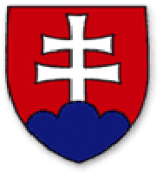 opatrenie:opatrenie:4 – Investície do hmotného majetku4 – Investície do hmotného majetku4 – Investície do hmotného majetku4 – Investície do hmotného majetku4 – Investície do hmotného majetku4 – Investície do hmotného majetku4 – Investície do hmotného majetku4 – Investície do hmotného majetkuPodopatrenie:Podopatrenie:4.3 – Podpora na investície do infraštruktúry súvisiacej s vývojom, modernizáciou alebo a prispôsobením poľnohospodárstva a lesného hospodárstva4.3 – Podpora na investície do infraštruktúry súvisiacej s vývojom, modernizáciou alebo a prispôsobením poľnohospodárstva a lesného hospodárstva4.3 – Podpora na investície do infraštruktúry súvisiacej s vývojom, modernizáciou alebo a prispôsobením poľnohospodárstva a lesného hospodárstva4.3 – Podpora na investície do infraštruktúry súvisiacej s vývojom, modernizáciou alebo a prispôsobením poľnohospodárstva a lesného hospodárstva4.3 – Podpora na investície do infraštruktúry súvisiacej s vývojom, modernizáciou alebo a prispôsobením poľnohospodárstva a lesného hospodárstva4.3 – Podpora na investície do infraštruktúry súvisiacej s vývojom, modernizáciou alebo a prispôsobením poľnohospodárstva a lesného hospodárstva4.3 – Podpora na investície do infraštruktúry súvisiacej s vývojom, modernizáciou alebo a prispôsobením poľnohospodárstva a lesného hospodárstva4.3 – Podpora na investície do infraštruktúry súvisiacej s vývojom, modernizáciou alebo a prispôsobením poľnohospodárstva a lesného hospodárstvaOPERÁCIA:OPERÁCIA:Vypracovanie a vykonanie projektov pozemkových úpravVypracovanie a vykonanie projektov pozemkových úpravVypracovanie a vykonanie projektov pozemkových úpravVypracovanie a vykonanie projektov pozemkových úpravVypracovanie a vykonanie projektov pozemkových úpravVypracovanie a vykonanie projektov pozemkových úpravVypracovanie a vykonanie projektov pozemkových úpravVypracovanie a vykonanie projektov pozemkových úpravA. ŽIADATEĽA. ŽIADATEĽA. ŽIADATEĽA. ŽIADATEĽA. ŽIADATEĽA. ŽIADATEĽA. ŽIADATEĽA. ŽIADATEĽA. ŽIADATEĽA. ŽIADATEĽA. ŽIADATEĽA. ŽIADATEĽA. ŽIADATEĽA. ŽIADATEĽA. ŽIADATEĽA. ŽIADATEĽ1. Informácie o žiadateľovi1. Informácie o žiadateľovi1. Informácie o žiadateľovi1. Informácie o žiadateľovi1. Informácie o žiadateľovi1. Informácie o žiadateľovi1. Informácie o žiadateľovi1. Informácie o žiadateľovi1. Informácie o žiadateľovi1. Informácie o žiadateľovi1. Informácie o žiadateľovi1. Informácie o žiadateľovi1. Informácie o žiadateľovi1. Informácie o žiadateľovi1. Informácie o žiadateľovi1. Informácie o žiadateľoviObchodné menoObchodné menoObchodné menoObchodné menoPrávna formaPrávna formaPrávna formaPrávna formaSídloSídloSídloSídloObecObecSídloSídloSídloSídloUlicaUlicaČísloČísloČísloČísloSídloSídloSídloSídloPSČPSČIČOIČOTel. č.Tel. č.Fax č.Fax č.e-maile-mailKontaktná osoba pre projektKontaktná osoba pre projektKontaktná osoba pre projektKontaktná osoba pre projektMeno a priezviskoMeno a priezviskoKontaktná osoba pre projektKontaktná osoba pre projektKontaktná osoba pre projektKontaktná osoba pre projektTel. č.Tel. č.Fax č.Fax č.Kontaktná osoba pre projektKontaktná osoba pre projektKontaktná osoba pre projektKontaktná osoba pre projekte-maile-mail2. Výška žiadaného finančného príspevku2. Výška žiadaného finančného príspevku2. Výška žiadaného finančného príspevku2. Výška žiadaného finančného príspevku2. Výška žiadaného finančného príspevku2. Výška žiadaného finančného príspevku2. Výška žiadaného finančného príspevku2. Výška žiadaného finančného príspevku2. Výška žiadaného finančného príspevku2. Výška žiadaného finančného príspevku2. Výška žiadaného finančného príspevku2. Výška žiadaného finančného príspevku2. Výška žiadaného finančného príspevku2. Výška žiadaného finančného príspevku2. Výška žiadaného finančného príspevku2. Výška žiadaného finančného príspevkuPor. čísloRozdelenie oprávnených výdavkovRozdelenie oprávnených výdavkovRozdelenie oprávnených výdavkovRozdelenie oprávnených výdavkovRozdelenie oprávnených výdavkovRozdelenie oprávnených výdavkovRozdelenie oprávnených výdavkovRozdelenie oprávnených výdavkov% z oprávnených výdavkov% z oprávnených výdavkov% z oprávnených výdavkov% z oprávnených výdavkov% z oprávnených výdavkovRozpočet v EURRozpočet v EUR1.Oprávnené výdavkyOprávnené výdavkyOprávnené výdavkyOprávnené výdavkyOprávnené výdavkyOprávnené výdavkyOprávnené výdavkyOprávnené výdavky2.Požadovaná výška finančného príspevkuPožadovaná výška finančného príspevkuPožadovaná výška finančného príspevkuPožadovaná výška finančného príspevkuPožadovaná výška finančného príspevkuPožadovaná výška finančného príspevkuPožadovaná výška finančného príspevkuPožadovaná výška finančného príspevku3.Vlastné zdroje (3=1-2)Vlastné zdroje (3=1-2)Vlastné zdroje (3=1-2)Vlastné zdroje (3=1-2)Vlastné zdroje (3=1-2)Vlastné zdroje (3=1-2)Vlastné zdroje (3=1-2)Vlastné zdroje (3=1-2)4.Ostatné výdavky na projekt nezahrnuté v bode 1 (neoprávnené výdavky)Ostatné výdavky na projekt nezahrnuté v bode 1 (neoprávnené výdavky)Ostatné výdavky na projekt nezahrnuté v bode 1 (neoprávnené výdavky)Ostatné výdavky na projekt nezahrnuté v bode 1 (neoprávnené výdavky)Ostatné výdavky na projekt nezahrnuté v bode 1 (neoprávnené výdavky)Ostatné výdavky na projekt nezahrnuté v bode 1 (neoprávnené výdavky)Ostatné výdavky na projekt nezahrnuté v bode 1 (neoprávnené výdavky)Ostatné výdavky na projekt nezahrnuté v bode 1 (neoprávnené výdavky)5.Celkový objem výdavkov na projekt (5=1+4)Celkový objem výdavkov na projekt (5=1+4)Celkový objem výdavkov na projekt (5=1+4)Celkový objem výdavkov na projekt (5=1+4)Celkový objem výdavkov na projekt (5=1+4)Celkový objem výdavkov na projekt (5=1+4)Celkový objem výdavkov na projekt (5=1+4)Celkový objem výdavkov na projekt (5=1+4)Menej rozvinuté regióny   Menej rozvinuté regióny   Menej rozvinuté regióny   Menej rozvinuté regióny   Menej rozvinuté regióny   Menej rozvinuté regióny   Menej rozvinuté regióny   Ostatné regióny   Ostatné regióny   Ostatné regióny   Ostatné regióny   Ostatné regióny   Ostatné regióny   Ostatné regióny   Ostatné regióny   Ostatné regióny   4. Spôsob financovania4. Spôsob financovania4. Spôsob financovania4. Spôsob financovania4. Spôsob financovania4. Spôsob financovania4. Spôsob financovania4. Spôsob financovania4. Spôsob financovania4. Spôsob financovania4. Spôsob financovania4. Spôsob financovania4. Spôsob financovania4. Spôsob financovania4. Spôsob financovania4. Spôsob financovaniaRefundácia  Refundácia  Refundácia  Refundácia  Refundácia  Refundácia  Refundácia  Zálohová platba  Zálohová platba  Zálohová platba  Zálohová platba  Zálohová platba  Zálohová platba  Zálohová platba  Zálohová platba  Zálohová platba  B. PROJEKTB. PROJEKTB. PROJEKTB. PROJEKTB. PROJEKTB. PROJEKTB. PROJEKT1. Názov projektu1. Názov projektu1. Názov projektu1. Názov projektu1. Názov projektu1. Názov projektu1. Názov projektu2. Priradenie projektu k programovej štruktúre2. Priradenie projektu k programovej štruktúre2. Priradenie projektu k programovej štruktúre2. Priradenie projektu k programovej štruktúre2. Priradenie projektu k programovej štruktúre2. Priradenie projektu k programovej štruktúre2. Priradenie projektu k programovej štruktúreNázov programuNázov programuNázov programuProgram rozvoja vidieka SR 2014 – 2020Program rozvoja vidieka SR 2014 – 2020Program rozvoja vidieka SR 2014 – 2020Program rozvoja vidieka SR 2014 – 2020Číslo opatreniaČíslo opatreniaČíslo opatrenia4444Názov opatreniaNázov opatreniaNázov opatreniaInvestície do hmotného majetkuInvestície do hmotného majetkuInvestície do hmotného majetkuInvestície do hmotného majetkuPodopatreniePodopatreniePodopatrenie4.3 - Podpora na investície do infraštruktúry súvisiacej s vývojom, modernizáciou alebo a prispôsobením poľnohospodárstva a lesného hospodárstva4.3 - Podpora na investície do infraštruktúry súvisiacej s vývojom, modernizáciou alebo a prispôsobením poľnohospodárstva a lesného hospodárstva4.3 - Podpora na investície do infraštruktúry súvisiacej s vývojom, modernizáciou alebo a prispôsobením poľnohospodárstva a lesného hospodárstva4.3 - Podpora na investície do infraštruktúry súvisiacej s vývojom, modernizáciou alebo a prispôsobením poľnohospodárstva a lesného hospodárstvaOperáciaOperáciaOperáciaVypracovanie a vykonanie projektov pozemkových úpravVypracovanie a vykonanie projektov pozemkových úpravVypracovanie a vykonanie projektov pozemkových úpravVypracovanie a vykonanie projektov pozemkových úpravFokusová oblasť – prioritnáFokusová oblasť – prioritnáFokusová oblasť – prioritná2A - zlepšenie hospodárskeho výkonu všetkých poľnohospodárskych podnikov a uľahčenie reštrukturalizácie a modernizácie poľnohospodárskych podnikov, najmä na účely zvýšenia ich účasti na trhu, zamerania na trh a poľnohospodárskej diverzifikácie2A - zlepšenie hospodárskeho výkonu všetkých poľnohospodárskych podnikov a uľahčenie reštrukturalizácie a modernizácie poľnohospodárskych podnikov, najmä na účely zvýšenia ich účasti na trhu, zamerania na trh a poľnohospodárskej diverzifikácie2A - zlepšenie hospodárskeho výkonu všetkých poľnohospodárskych podnikov a uľahčenie reštrukturalizácie a modernizácie poľnohospodárskych podnikov, najmä na účely zvýšenia ich účasti na trhu, zamerania na trh a poľnohospodárskej diverzifikácie2A - zlepšenie hospodárskeho výkonu všetkých poľnohospodárskych podnikov a uľahčenie reštrukturalizácie a modernizácie poľnohospodárskych podnikov, najmä na účely zvýšenia ich účasti na trhu, zamerania na trh a poľnohospodárskej diverzifikácie3. Časový predpoklad realizácie projektu3. Časový predpoklad realizácie projektu3. Časový predpoklad realizácie projektu3. Časový predpoklad realizácie projektu3. Časový predpoklad realizácie projektu3. Časový predpoklad realizácie projektu3. Časový predpoklad realizácie projektuPredpokladaný začiatok realizácie projektuPredpokladaný začiatok realizácie projektuPredpokladaný začiatok realizácie projektuPredpokladaný začiatok realizácie projektuPredpokladaný začiatok realizácie projektuPredpokladané ukončenie realizácie projektuPredpokladané ukončenie realizácie projektuPredpokladané ukončenie realizácie projektuPredpokladané ukončenie realizácie projektuPredpokladané ukončenie realizácie projektu4. Miesto realizácie projektu4. Miesto realizácie projektu4. Miesto realizácie projektu4. Miesto realizácie projektu4. Miesto realizácie projektu4. Miesto realizácie projektu4. Miesto realizácie projektuVÚC (kraj)VÚC (kraj)OkresOkresObecObecKatastrálne územie5. Ciele projektu 5. Ciele projektu 5. Ciele projektu 5. Ciele projektu 5. Ciele projektu 5. Ciele projektu 5. Ciele projektu 6. Predmet projektu6. Predmet projektu6. Predmet projektu6. Predmet projektu6. Predmet projektu6. Predmet projektu6. Predmet projektu7. Údaje o projekte7. Údaje o projekte7. Údaje o projekte7. Údaje o projekte7. Údaje o projekte7. Údaje o projekte7. Údaje o projekteZaraďte sídlo vášho podniku podľa typu oblasti ANC (LFA)Zaraďte sídlo vášho podniku podľa typu oblasti ANC (LFA)Zaraďte sídlo vášho podniku podľa typu oblasti ANC (LFA)Zaraďte sídlo vášho podniku podľa typu oblasti ANC (LFA)Zaraďte sídlo vášho podniku podľa typu oblasti ANC (LFA)Zaraďte sídlo vášho podniku podľa typu oblasti ANC (LFA)Predpokladaná výmera vysporiadaného územia v rámci projektov pozemkových úprav v haPredpokladaná výmera vysporiadaného územia v rámci projektov pozemkových úprav v haPredpokladaná výmera vysporiadaného územia v rámci projektov pozemkových úprav v haPredpokladaná výmera vysporiadaného územia v rámci projektov pozemkových úprav v haPredpokladaná výmera vysporiadaného územia v rámci projektov pozemkových úprav v haPredpokladaná výmera vysporiadaného územia v rámci projektov pozemkových úprav v haNadväzuje projekt na projekt pozemkových úprav z PRV 2007 -2013Nadväzuje projekt na projekt pozemkových úprav z PRV 2007 -2013Nadväzuje projekt na projekt pozemkových úprav z PRV 2007 -2013Nadväzuje projekt na projekt pozemkových úprav z PRV 2007 -2013Nadväzuje projekt na projekt pozemkových úprav z PRV 2007 -2013Nadväzuje projekt na projekt pozemkových úprav z PRV 2007 -2013Uveďte druh pôdy a príslušnú výmeru v ha, kde sa realizuje projekt pozemkových úprav Uveďte druh pôdy a príslušnú výmeru v ha, kde sa realizuje projekt pozemkových úprav Uveďte druh pôdy a príslušnú výmeru v ha, kde sa realizuje projekt pozemkových úprav Uveďte druh pôdy a príslušnú výmeru v ha, kde sa realizuje projekt pozemkových úprav Uveďte druh pôdy a príslušnú výmeru v ha, kde sa realizuje projekt pozemkových úprav Uveďte druh pôdy a príslušnú výmeru v ha, kde sa realizuje projekt pozemkových úprav Uveďte druh pôdy a príslušnú výmeru v ha, kde sa realizuje projekt pozemkových úprav    Poľnohospodárska pôda   Poľnohospodárska pôda   Poľnohospodárska pôda   Poľnohospodárska pôda   Poľnohospodárska pôda   Poľnohospodárska pôdaha   Lesná pôda   Lesná pôda   Lesná pôda   Lesná pôda   Lesná pôda   Lesná pôdaha   Nepoľnohospodárska a nelesná pôda   Nepoľnohospodárska a nelesná pôda   Nepoľnohospodárska a nelesná pôda   Nepoľnohospodárska a nelesná pôda   Nepoľnohospodárska a nelesná pôda   Nepoľnohospodárska a nelesná pôdaha8. Splnenie všeobecných podmienok pre poskytnutie príspevku 8. Splnenie všeobecných podmienok pre poskytnutie príspevku 8. Splnenie všeobecných podmienok pre poskytnutie príspevku 8. Splnenie všeobecných podmienok pre poskytnutie príspevku 8. Splnenie všeobecných podmienok pre poskytnutie príspevku 8. Splnenie všeobecných podmienok pre poskytnutie príspevku 8. Splnenie všeobecných podmienok pre poskytnutie príspevku Por. č.PodmienkaPodmienkaPodmienkaPodmienkaPodmienkaPodmienka1.Investície sa musia realizovať na území Slovenska, v prípade prístupu LEADER/CLLD na území príslušnej MAS Nehnuteľnosti, ktoré sú predmetom projektu sa musia nachádzať na území SR, resp. príslušnej MAS, hnuteľné veci, ktoré sú predmetom projektu – stroje, technológie a pod. sa musia využívať na území SR resp. príslušnej MAS; v rámci výziev k pre jednotlivé opatrenia sa môže v súlade s čl. 70 nariadenia (EÚ) č. 1303/2013 stanoviť, že niektoré aktivity neinvestičného charakteru môžu byť realizované aj mimo územia SR ale v rámci EÚ, napr. pri projektoch nadnárodnej spolupráce realizovaných miestnymi akčnými skupinami, pri vzdelávacích projektoch a pod. a mimo EÚ v prípade operácií, ktoré sa týkajú technickej pomoci alebo propagačných aktivít, ako aj v prípade projektov nadnárodnej spolupráce realizovaných miestnymi akčnými skupinami.Forma a spôsob preukázania:Formulár ŽoNFP časť B bod 4Formulár ŽoNFP časť D Čestné vyhlásenie žiadateľaInvestície sa musia realizovať na území Slovenska, v prípade prístupu LEADER/CLLD na území príslušnej MAS Nehnuteľnosti, ktoré sú predmetom projektu sa musia nachádzať na území SR, resp. príslušnej MAS, hnuteľné veci, ktoré sú predmetom projektu – stroje, technológie a pod. sa musia využívať na území SR resp. príslušnej MAS; v rámci výziev k pre jednotlivé opatrenia sa môže v súlade s čl. 70 nariadenia (EÚ) č. 1303/2013 stanoviť, že niektoré aktivity neinvestičného charakteru môžu byť realizované aj mimo územia SR ale v rámci EÚ, napr. pri projektoch nadnárodnej spolupráce realizovaných miestnymi akčnými skupinami, pri vzdelávacích projektoch a pod. a mimo EÚ v prípade operácií, ktoré sa týkajú technickej pomoci alebo propagačných aktivít, ako aj v prípade projektov nadnárodnej spolupráce realizovaných miestnymi akčnými skupinami.Forma a spôsob preukázania:Formulár ŽoNFP časť B bod 4Formulár ŽoNFP časť D Čestné vyhlásenie žiadateľaInvestície sa musia realizovať na území Slovenska, v prípade prístupu LEADER/CLLD na území príslušnej MAS Nehnuteľnosti, ktoré sú predmetom projektu sa musia nachádzať na území SR, resp. príslušnej MAS, hnuteľné veci, ktoré sú predmetom projektu – stroje, technológie a pod. sa musia využívať na území SR resp. príslušnej MAS; v rámci výziev k pre jednotlivé opatrenia sa môže v súlade s čl. 70 nariadenia (EÚ) č. 1303/2013 stanoviť, že niektoré aktivity neinvestičného charakteru môžu byť realizované aj mimo územia SR ale v rámci EÚ, napr. pri projektoch nadnárodnej spolupráce realizovaných miestnymi akčnými skupinami, pri vzdelávacích projektoch a pod. a mimo EÚ v prípade operácií, ktoré sa týkajú technickej pomoci alebo propagačných aktivít, ako aj v prípade projektov nadnárodnej spolupráce realizovaných miestnymi akčnými skupinami.Forma a spôsob preukázania:Formulár ŽoNFP časť B bod 4Formulár ŽoNFP časť D Čestné vyhlásenie žiadateľaInvestície sa musia realizovať na území Slovenska, v prípade prístupu LEADER/CLLD na území príslušnej MAS Nehnuteľnosti, ktoré sú predmetom projektu sa musia nachádzať na území SR, resp. príslušnej MAS, hnuteľné veci, ktoré sú predmetom projektu – stroje, technológie a pod. sa musia využívať na území SR resp. príslušnej MAS; v rámci výziev k pre jednotlivé opatrenia sa môže v súlade s čl. 70 nariadenia (EÚ) č. 1303/2013 stanoviť, že niektoré aktivity neinvestičného charakteru môžu byť realizované aj mimo územia SR ale v rámci EÚ, napr. pri projektoch nadnárodnej spolupráce realizovaných miestnymi akčnými skupinami, pri vzdelávacích projektoch a pod. a mimo EÚ v prípade operácií, ktoré sa týkajú technickej pomoci alebo propagačných aktivít, ako aj v prípade projektov nadnárodnej spolupráce realizovaných miestnymi akčnými skupinami.Forma a spôsob preukázania:Formulár ŽoNFP časť B bod 4Formulár ŽoNFP časť D Čestné vyhlásenie žiadateľaInvestície sa musia realizovať na území Slovenska, v prípade prístupu LEADER/CLLD na území príslušnej MAS Nehnuteľnosti, ktoré sú predmetom projektu sa musia nachádzať na území SR, resp. príslušnej MAS, hnuteľné veci, ktoré sú predmetom projektu – stroje, technológie a pod. sa musia využívať na území SR resp. príslušnej MAS; v rámci výziev k pre jednotlivé opatrenia sa môže v súlade s čl. 70 nariadenia (EÚ) č. 1303/2013 stanoviť, že niektoré aktivity neinvestičného charakteru môžu byť realizované aj mimo územia SR ale v rámci EÚ, napr. pri projektoch nadnárodnej spolupráce realizovaných miestnymi akčnými skupinami, pri vzdelávacích projektoch a pod. a mimo EÚ v prípade operácií, ktoré sa týkajú technickej pomoci alebo propagačných aktivít, ako aj v prípade projektov nadnárodnej spolupráce realizovaných miestnymi akčnými skupinami.Forma a spôsob preukázania:Formulár ŽoNFP časť B bod 4Formulár ŽoNFP časť D Čestné vyhlásenie žiadateľaInvestície sa musia realizovať na území Slovenska, v prípade prístupu LEADER/CLLD na území príslušnej MAS Nehnuteľnosti, ktoré sú predmetom projektu sa musia nachádzať na území SR, resp. príslušnej MAS, hnuteľné veci, ktoré sú predmetom projektu – stroje, technológie a pod. sa musia využívať na území SR resp. príslušnej MAS; v rámci výziev k pre jednotlivé opatrenia sa môže v súlade s čl. 70 nariadenia (EÚ) č. 1303/2013 stanoviť, že niektoré aktivity neinvestičného charakteru môžu byť realizované aj mimo územia SR ale v rámci EÚ, napr. pri projektoch nadnárodnej spolupráce realizovaných miestnymi akčnými skupinami, pri vzdelávacích projektoch a pod. a mimo EÚ v prípade operácií, ktoré sa týkajú technickej pomoci alebo propagačných aktivít, ako aj v prípade projektov nadnárodnej spolupráce realizovaných miestnymi akčnými skupinami.Forma a spôsob preukázania:Formulár ŽoNFP časť B bod 4Formulár ŽoNFP časť D Čestné vyhlásenie žiadateľa1.2.Žiadateľ nemá evidované nedoplatky poistného na zdravotné poistenie, sociálne poistenie a príspevkov na starobné dôchodkové poistenie § 8a  ods. 4 zákona č. 523/2004 Z.z. o rozpočtových pravidlách verejnej správy a o zmene a doplnení niektorých zákonov v znení neskorších predpisov. Splátkový kalendár potvrdený veriteľom sa akceptuje.  Forma a spôsob preukázania:Formulár ŽoNFP časť D Čestné vyhlásenie žiadateľaŽiadateľ nemá evidované nedoplatky poistného na zdravotné poistenie, sociálne poistenie a príspevkov na starobné dôchodkové poistenie § 8a  ods. 4 zákona č. 523/2004 Z.z. o rozpočtových pravidlách verejnej správy a o zmene a doplnení niektorých zákonov v znení neskorších predpisov. Splátkový kalendár potvrdený veriteľom sa akceptuje.  Forma a spôsob preukázania:Formulár ŽoNFP časť D Čestné vyhlásenie žiadateľaŽiadateľ nemá evidované nedoplatky poistného na zdravotné poistenie, sociálne poistenie a príspevkov na starobné dôchodkové poistenie § 8a  ods. 4 zákona č. 523/2004 Z.z. o rozpočtových pravidlách verejnej správy a o zmene a doplnení niektorých zákonov v znení neskorších predpisov. Splátkový kalendár potvrdený veriteľom sa akceptuje.  Forma a spôsob preukázania:Formulár ŽoNFP časť D Čestné vyhlásenie žiadateľaŽiadateľ nemá evidované nedoplatky poistného na zdravotné poistenie, sociálne poistenie a príspevkov na starobné dôchodkové poistenie § 8a  ods. 4 zákona č. 523/2004 Z.z. o rozpočtových pravidlách verejnej správy a o zmene a doplnení niektorých zákonov v znení neskorších predpisov. Splátkový kalendár potvrdený veriteľom sa akceptuje.  Forma a spôsob preukázania:Formulár ŽoNFP časť D Čestné vyhlásenie žiadateľaŽiadateľ nemá evidované nedoplatky poistného na zdravotné poistenie, sociálne poistenie a príspevkov na starobné dôchodkové poistenie § 8a  ods. 4 zákona č. 523/2004 Z.z. o rozpočtových pravidlách verejnej správy a o zmene a doplnení niektorých zákonov v znení neskorších predpisov. Splátkový kalendár potvrdený veriteľom sa akceptuje.  Forma a spôsob preukázania:Formulár ŽoNFP časť D Čestné vyhlásenie žiadateľaŽiadateľ nemá evidované nedoplatky poistného na zdravotné poistenie, sociálne poistenie a príspevkov na starobné dôchodkové poistenie § 8a  ods. 4 zákona č. 523/2004 Z.z. o rozpočtových pravidlách verejnej správy a o zmene a doplnení niektorých zákonov v znení neskorších predpisov. Splátkový kalendár potvrdený veriteľom sa akceptuje.  Forma a spôsob preukázania:Formulár ŽoNFP časť D Čestné vyhlásenie žiadateľa2.3.Žiadateľ nie je v likvidácii (netýka sa  fyzických osôb uvedených  v § 2 odseku 2 písmena b), d) zákona č. 513/1991 Zb. Obchodný zákonník); nie je voči nemu vedené konkurzné konanie; nie je v konkurze, v reštrukturalizácii a nebol voči nemu zamietnutý návrh na vyhlásenie konkurzu pre nedostatok majetku a neporušil v predchádzajúcich 3 rokoch zákaz nelegálneho zamestnávania. § 8a  ods. 4 zákona č. 523/2004 Z.z. o rozpočtových pravidlách verejnej správy a o zmene a doplnení niektorých zákonov v znení neskorších predpisov. V priebehu trvania zmluvy o poskytnutí NFP táto skutočnosť podlieha oznamovacej povinnosti prijímateľa voči poskytovateľovi.Forma a spôsob preukázania:Formulár ŽoNFP časť D Čestné vyhlásenie žiadateľaŽiadateľ nie je v likvidácii (netýka sa  fyzických osôb uvedených  v § 2 odseku 2 písmena b), d) zákona č. 513/1991 Zb. Obchodný zákonník); nie je voči nemu vedené konkurzné konanie; nie je v konkurze, v reštrukturalizácii a nebol voči nemu zamietnutý návrh na vyhlásenie konkurzu pre nedostatok majetku a neporušil v predchádzajúcich 3 rokoch zákaz nelegálneho zamestnávania. § 8a  ods. 4 zákona č. 523/2004 Z.z. o rozpočtových pravidlách verejnej správy a o zmene a doplnení niektorých zákonov v znení neskorších predpisov. V priebehu trvania zmluvy o poskytnutí NFP táto skutočnosť podlieha oznamovacej povinnosti prijímateľa voči poskytovateľovi.Forma a spôsob preukázania:Formulár ŽoNFP časť D Čestné vyhlásenie žiadateľaŽiadateľ nie je v likvidácii (netýka sa  fyzických osôb uvedených  v § 2 odseku 2 písmena b), d) zákona č. 513/1991 Zb. Obchodný zákonník); nie je voči nemu vedené konkurzné konanie; nie je v konkurze, v reštrukturalizácii a nebol voči nemu zamietnutý návrh na vyhlásenie konkurzu pre nedostatok majetku a neporušil v predchádzajúcich 3 rokoch zákaz nelegálneho zamestnávania. § 8a  ods. 4 zákona č. 523/2004 Z.z. o rozpočtových pravidlách verejnej správy a o zmene a doplnení niektorých zákonov v znení neskorších predpisov. V priebehu trvania zmluvy o poskytnutí NFP táto skutočnosť podlieha oznamovacej povinnosti prijímateľa voči poskytovateľovi.Forma a spôsob preukázania:Formulár ŽoNFP časť D Čestné vyhlásenie žiadateľaŽiadateľ nie je v likvidácii (netýka sa  fyzických osôb uvedených  v § 2 odseku 2 písmena b), d) zákona č. 513/1991 Zb. Obchodný zákonník); nie je voči nemu vedené konkurzné konanie; nie je v konkurze, v reštrukturalizácii a nebol voči nemu zamietnutý návrh na vyhlásenie konkurzu pre nedostatok majetku a neporušil v predchádzajúcich 3 rokoch zákaz nelegálneho zamestnávania. § 8a  ods. 4 zákona č. 523/2004 Z.z. o rozpočtových pravidlách verejnej správy a o zmene a doplnení niektorých zákonov v znení neskorších predpisov. V priebehu trvania zmluvy o poskytnutí NFP táto skutočnosť podlieha oznamovacej povinnosti prijímateľa voči poskytovateľovi.Forma a spôsob preukázania:Formulár ŽoNFP časť D Čestné vyhlásenie žiadateľaŽiadateľ nie je v likvidácii (netýka sa  fyzických osôb uvedených  v § 2 odseku 2 písmena b), d) zákona č. 513/1991 Zb. Obchodný zákonník); nie je voči nemu vedené konkurzné konanie; nie je v konkurze, v reštrukturalizácii a nebol voči nemu zamietnutý návrh na vyhlásenie konkurzu pre nedostatok majetku a neporušil v predchádzajúcich 3 rokoch zákaz nelegálneho zamestnávania. § 8a  ods. 4 zákona č. 523/2004 Z.z. o rozpočtových pravidlách verejnej správy a o zmene a doplnení niektorých zákonov v znení neskorších predpisov. V priebehu trvania zmluvy o poskytnutí NFP táto skutočnosť podlieha oznamovacej povinnosti prijímateľa voči poskytovateľovi.Forma a spôsob preukázania:Formulár ŽoNFP časť D Čestné vyhlásenie žiadateľaŽiadateľ nie je v likvidácii (netýka sa  fyzických osôb uvedených  v § 2 odseku 2 písmena b), d) zákona č. 513/1991 Zb. Obchodný zákonník); nie je voči nemu vedené konkurzné konanie; nie je v konkurze, v reštrukturalizácii a nebol voči nemu zamietnutý návrh na vyhlásenie konkurzu pre nedostatok majetku a neporušil v predchádzajúcich 3 rokoch zákaz nelegálneho zamestnávania. § 8a  ods. 4 zákona č. 523/2004 Z.z. o rozpočtových pravidlách verejnej správy a o zmene a doplnení niektorých zákonov v znení neskorších predpisov. V priebehu trvania zmluvy o poskytnutí NFP táto skutočnosť podlieha oznamovacej povinnosti prijímateľa voči poskytovateľovi.Forma a spôsob preukázania:Formulár ŽoNFP časť D Čestné vyhlásenie žiadateľa3.4.Žiadateľ má vysporiadané finančné vzťahy so štátnym rozpočtom v riadnej lehote, a  nie je voči nemu vedený výkon rozhodnutia, čo neplatí, ak je výkon rozhodnutia vedený na podiel v spoločnej  nehnuteľnosti alebo na pozemok v spoločne obhospodarovanej nehnuteľnosti podľa zákona č. 97/2003 Z.z. o pozemkových spoločenstvách v znení neskorších predpisov. § 8a  ods. 4 zákona č. 523/2004 Z.z. o rozpočtových pravidlách verejnej správy a o zmene a doplnení niektorých zákonov v znení neskorších predpisov. V priebehu trvania zmluvy o poskytnutí NFP táto skutočnosť podlieha oznamovacej povinnosti prijímateľa voči poskytovateľovi.Podmienka sa netýka výkonu rozhodnutia voči členom riadiacich a dozorných orgánov žiadateľa, ale je relevantná vo vzťahu k subjektu žiadateľa.Forma a spôsob preukázania:Formulár ŽoNFP časť D Čestné vyhlásenie žiadateľaŽiadateľ má vysporiadané finančné vzťahy so štátnym rozpočtom v riadnej lehote, a  nie je voči nemu vedený výkon rozhodnutia, čo neplatí, ak je výkon rozhodnutia vedený na podiel v spoločnej  nehnuteľnosti alebo na pozemok v spoločne obhospodarovanej nehnuteľnosti podľa zákona č. 97/2003 Z.z. o pozemkových spoločenstvách v znení neskorších predpisov. § 8a  ods. 4 zákona č. 523/2004 Z.z. o rozpočtových pravidlách verejnej správy a o zmene a doplnení niektorých zákonov v znení neskorších predpisov. V priebehu trvania zmluvy o poskytnutí NFP táto skutočnosť podlieha oznamovacej povinnosti prijímateľa voči poskytovateľovi.Podmienka sa netýka výkonu rozhodnutia voči členom riadiacich a dozorných orgánov žiadateľa, ale je relevantná vo vzťahu k subjektu žiadateľa.Forma a spôsob preukázania:Formulár ŽoNFP časť D Čestné vyhlásenie žiadateľaŽiadateľ má vysporiadané finančné vzťahy so štátnym rozpočtom v riadnej lehote, a  nie je voči nemu vedený výkon rozhodnutia, čo neplatí, ak je výkon rozhodnutia vedený na podiel v spoločnej  nehnuteľnosti alebo na pozemok v spoločne obhospodarovanej nehnuteľnosti podľa zákona č. 97/2003 Z.z. o pozemkových spoločenstvách v znení neskorších predpisov. § 8a  ods. 4 zákona č. 523/2004 Z.z. o rozpočtových pravidlách verejnej správy a o zmene a doplnení niektorých zákonov v znení neskorších predpisov. V priebehu trvania zmluvy o poskytnutí NFP táto skutočnosť podlieha oznamovacej povinnosti prijímateľa voči poskytovateľovi.Podmienka sa netýka výkonu rozhodnutia voči členom riadiacich a dozorných orgánov žiadateľa, ale je relevantná vo vzťahu k subjektu žiadateľa.Forma a spôsob preukázania:Formulár ŽoNFP časť D Čestné vyhlásenie žiadateľaŽiadateľ má vysporiadané finančné vzťahy so štátnym rozpočtom v riadnej lehote, a  nie je voči nemu vedený výkon rozhodnutia, čo neplatí, ak je výkon rozhodnutia vedený na podiel v spoločnej  nehnuteľnosti alebo na pozemok v spoločne obhospodarovanej nehnuteľnosti podľa zákona č. 97/2003 Z.z. o pozemkových spoločenstvách v znení neskorších predpisov. § 8a  ods. 4 zákona č. 523/2004 Z.z. o rozpočtových pravidlách verejnej správy a o zmene a doplnení niektorých zákonov v znení neskorších predpisov. V priebehu trvania zmluvy o poskytnutí NFP táto skutočnosť podlieha oznamovacej povinnosti prijímateľa voči poskytovateľovi.Podmienka sa netýka výkonu rozhodnutia voči členom riadiacich a dozorných orgánov žiadateľa, ale je relevantná vo vzťahu k subjektu žiadateľa.Forma a spôsob preukázania:Formulár ŽoNFP časť D Čestné vyhlásenie žiadateľaŽiadateľ má vysporiadané finančné vzťahy so štátnym rozpočtom v riadnej lehote, a  nie je voči nemu vedený výkon rozhodnutia, čo neplatí, ak je výkon rozhodnutia vedený na podiel v spoločnej  nehnuteľnosti alebo na pozemok v spoločne obhospodarovanej nehnuteľnosti podľa zákona č. 97/2003 Z.z. o pozemkových spoločenstvách v znení neskorších predpisov. § 8a  ods. 4 zákona č. 523/2004 Z.z. o rozpočtových pravidlách verejnej správy a o zmene a doplnení niektorých zákonov v znení neskorších predpisov. V priebehu trvania zmluvy o poskytnutí NFP táto skutočnosť podlieha oznamovacej povinnosti prijímateľa voči poskytovateľovi.Podmienka sa netýka výkonu rozhodnutia voči členom riadiacich a dozorných orgánov žiadateľa, ale je relevantná vo vzťahu k subjektu žiadateľa.Forma a spôsob preukázania:Formulár ŽoNFP časť D Čestné vyhlásenie žiadateľaŽiadateľ má vysporiadané finančné vzťahy so štátnym rozpočtom v riadnej lehote, a  nie je voči nemu vedený výkon rozhodnutia, čo neplatí, ak je výkon rozhodnutia vedený na podiel v spoločnej  nehnuteľnosti alebo na pozemok v spoločne obhospodarovanej nehnuteľnosti podľa zákona č. 97/2003 Z.z. o pozemkových spoločenstvách v znení neskorších predpisov. § 8a  ods. 4 zákona č. 523/2004 Z.z. o rozpočtových pravidlách verejnej správy a o zmene a doplnení niektorých zákonov v znení neskorších predpisov. V priebehu trvania zmluvy o poskytnutí NFP táto skutočnosť podlieha oznamovacej povinnosti prijímateľa voči poskytovateľovi.Podmienka sa netýka výkonu rozhodnutia voči členom riadiacich a dozorných orgánov žiadateľa, ale je relevantná vo vzťahu k subjektu žiadateľa.Forma a spôsob preukázania:Formulár ŽoNFP časť D Čestné vyhlásenie žiadateľa4.5.Na operáciu možno poskytnúť podporu z jedného alebo viacerých EŠIF alebo z jedného alebo viacerých programov a z iných nástrojov EÚ za podmienky, že sa na výdavkovú položku, zahrnutú do žiadosti o platbu na úhradu jedným z EŠIF, neposkytla podpora z iného fondu alebo nástroja EÚ a SR, ani podpora z rovnakého fondu v rámci iného programu, ani podpora z rovnakého fondu v rámci toho istého programu, ani v rámci predchádzajúceho obdobia. V priebehu trvania zmluvy o poskytnutí NFP táto skutočnosť podlieha oznamovacej povinnosti prijímateľa voči poskytovateľovi. Čl. 65 ods. 11 nariadenia Európskeho parlamentu a Rady (EÚ) č. 1303/2013, ktorým sa stanovujú spoločné ustanovenia o Európskom fonde regionálneho rozvoja, Európskom sociálnom fonde, Kohéznom fonde, Európskom poľnohospodárskom fonde pre rozvoj vidieka a Európskom námornom a rybárskom fonde a ktorým sa stanovujú všeobecné ustanovenia o Európskom fonde regionálneho rozvoja, Európskom sociálnom fonde, Kohéznom fonde a Európskom námornom a rybárskom fonde a ktorým sa zrušuje nariadenie Rady (ES) č. 1083/2006.Na operáciu možno poskytnúť podporu z jedného alebo viacerých EŠIF alebo z jedného alebo viacerých programov a z iných nástrojov EÚ za podmienky, že sa na výdavkovú položku, zahrnutú do žiadosti o platbu na úhradu jedným z EŠIF, neposkytla podpora z iného fondu alebo nástroja EÚ a SR, ani podpora z rovnakého fondu v rámci iného programu, ani podpora z rovnakého fondu v rámci toho istého programu, ani v rámci predchádzajúceho obdobia. V priebehu trvania zmluvy o poskytnutí NFP táto skutočnosť podlieha oznamovacej povinnosti prijímateľa voči poskytovateľovi. Čl. 65 ods. 11 nariadenia Európskeho parlamentu a Rady (EÚ) č. 1303/2013, ktorým sa stanovujú spoločné ustanovenia o Európskom fonde regionálneho rozvoja, Európskom sociálnom fonde, Kohéznom fonde, Európskom poľnohospodárskom fonde pre rozvoj vidieka a Európskom námornom a rybárskom fonde a ktorým sa stanovujú všeobecné ustanovenia o Európskom fonde regionálneho rozvoja, Európskom sociálnom fonde, Kohéznom fonde a Európskom námornom a rybárskom fonde a ktorým sa zrušuje nariadenie Rady (ES) č. 1083/2006.Na operáciu možno poskytnúť podporu z jedného alebo viacerých EŠIF alebo z jedného alebo viacerých programov a z iných nástrojov EÚ za podmienky, že sa na výdavkovú položku, zahrnutú do žiadosti o platbu na úhradu jedným z EŠIF, neposkytla podpora z iného fondu alebo nástroja EÚ a SR, ani podpora z rovnakého fondu v rámci iného programu, ani podpora z rovnakého fondu v rámci toho istého programu, ani v rámci predchádzajúceho obdobia. V priebehu trvania zmluvy o poskytnutí NFP táto skutočnosť podlieha oznamovacej povinnosti prijímateľa voči poskytovateľovi. Čl. 65 ods. 11 nariadenia Európskeho parlamentu a Rady (EÚ) č. 1303/2013, ktorým sa stanovujú spoločné ustanovenia o Európskom fonde regionálneho rozvoja, Európskom sociálnom fonde, Kohéznom fonde, Európskom poľnohospodárskom fonde pre rozvoj vidieka a Európskom námornom a rybárskom fonde a ktorým sa stanovujú všeobecné ustanovenia o Európskom fonde regionálneho rozvoja, Európskom sociálnom fonde, Kohéznom fonde a Európskom námornom a rybárskom fonde a ktorým sa zrušuje nariadenie Rady (ES) č. 1083/2006.Na operáciu možno poskytnúť podporu z jedného alebo viacerých EŠIF alebo z jedného alebo viacerých programov a z iných nástrojov EÚ za podmienky, že sa na výdavkovú položku, zahrnutú do žiadosti o platbu na úhradu jedným z EŠIF, neposkytla podpora z iného fondu alebo nástroja EÚ a SR, ani podpora z rovnakého fondu v rámci iného programu, ani podpora z rovnakého fondu v rámci toho istého programu, ani v rámci predchádzajúceho obdobia. V priebehu trvania zmluvy o poskytnutí NFP táto skutočnosť podlieha oznamovacej povinnosti prijímateľa voči poskytovateľovi. Čl. 65 ods. 11 nariadenia Európskeho parlamentu a Rady (EÚ) č. 1303/2013, ktorým sa stanovujú spoločné ustanovenia o Európskom fonde regionálneho rozvoja, Európskom sociálnom fonde, Kohéznom fonde, Európskom poľnohospodárskom fonde pre rozvoj vidieka a Európskom námornom a rybárskom fonde a ktorým sa stanovujú všeobecné ustanovenia o Európskom fonde regionálneho rozvoja, Európskom sociálnom fonde, Kohéznom fonde a Európskom námornom a rybárskom fonde a ktorým sa zrušuje nariadenie Rady (ES) č. 1083/2006.Na operáciu možno poskytnúť podporu z jedného alebo viacerých EŠIF alebo z jedného alebo viacerých programov a z iných nástrojov EÚ za podmienky, že sa na výdavkovú položku, zahrnutú do žiadosti o platbu na úhradu jedným z EŠIF, neposkytla podpora z iného fondu alebo nástroja EÚ a SR, ani podpora z rovnakého fondu v rámci iného programu, ani podpora z rovnakého fondu v rámci toho istého programu, ani v rámci predchádzajúceho obdobia. V priebehu trvania zmluvy o poskytnutí NFP táto skutočnosť podlieha oznamovacej povinnosti prijímateľa voči poskytovateľovi. Čl. 65 ods. 11 nariadenia Európskeho parlamentu a Rady (EÚ) č. 1303/2013, ktorým sa stanovujú spoločné ustanovenia o Európskom fonde regionálneho rozvoja, Európskom sociálnom fonde, Kohéznom fonde, Európskom poľnohospodárskom fonde pre rozvoj vidieka a Európskom námornom a rybárskom fonde a ktorým sa stanovujú všeobecné ustanovenia o Európskom fonde regionálneho rozvoja, Európskom sociálnom fonde, Kohéznom fonde a Európskom námornom a rybárskom fonde a ktorým sa zrušuje nariadenie Rady (ES) č. 1083/2006.Na operáciu možno poskytnúť podporu z jedného alebo viacerých EŠIF alebo z jedného alebo viacerých programov a z iných nástrojov EÚ za podmienky, že sa na výdavkovú položku, zahrnutú do žiadosti o platbu na úhradu jedným z EŠIF, neposkytla podpora z iného fondu alebo nástroja EÚ a SR, ani podpora z rovnakého fondu v rámci iného programu, ani podpora z rovnakého fondu v rámci toho istého programu, ani v rámci predchádzajúceho obdobia. V priebehu trvania zmluvy o poskytnutí NFP táto skutočnosť podlieha oznamovacej povinnosti prijímateľa voči poskytovateľovi. Čl. 65 ods. 11 nariadenia Európskeho parlamentu a Rady (EÚ) č. 1303/2013, ktorým sa stanovujú spoločné ustanovenia o Európskom fonde regionálneho rozvoja, Európskom sociálnom fonde, Kohéznom fonde, Európskom poľnohospodárskom fonde pre rozvoj vidieka a Európskom námornom a rybárskom fonde a ktorým sa stanovujú všeobecné ustanovenia o Európskom fonde regionálneho rozvoja, Európskom sociálnom fonde, Kohéznom fonde a Európskom námornom a rybárskom fonde a ktorým sa zrušuje nariadenie Rady (ES) č. 1083/2006.5.6.Každá investičná operácia, ak sa na ňu vzťahuje zákon č. 24/2006 Z.z. o posudzovaní vplyvov na životné prostredie, musí byť vopred posúdená na základe tohto zákona. Čl. 45 ods. 1 nariadenia Európskeho parlamentu a Rady (EÚ) č. 1305/2013 o podpore rozvoja vidieka prostredníctvom Európskeho poľnohospodárskeho fondu pre rozvoj vidieka (EPFRV) a o zrušení nariadenia Rady (ES) č. 1698/2005.Každá investičná operácia, ak sa na ňu vzťahuje zákon č. 24/2006 Z.z. o posudzovaní vplyvov na životné prostredie, musí byť vopred posúdená na základe tohto zákona. Čl. 45 ods. 1 nariadenia Európskeho parlamentu a Rady (EÚ) č. 1305/2013 o podpore rozvoja vidieka prostredníctvom Európskeho poľnohospodárskeho fondu pre rozvoj vidieka (EPFRV) a o zrušení nariadenia Rady (ES) č. 1698/2005.Každá investičná operácia, ak sa na ňu vzťahuje zákon č. 24/2006 Z.z. o posudzovaní vplyvov na životné prostredie, musí byť vopred posúdená na základe tohto zákona. Čl. 45 ods. 1 nariadenia Európskeho parlamentu a Rady (EÚ) č. 1305/2013 o podpore rozvoja vidieka prostredníctvom Európskeho poľnohospodárskeho fondu pre rozvoj vidieka (EPFRV) a o zrušení nariadenia Rady (ES) č. 1698/2005.Každá investičná operácia, ak sa na ňu vzťahuje zákon č. 24/2006 Z.z. o posudzovaní vplyvov na životné prostredie, musí byť vopred posúdená na základe tohto zákona. Čl. 45 ods. 1 nariadenia Európskeho parlamentu a Rady (EÚ) č. 1305/2013 o podpore rozvoja vidieka prostredníctvom Európskeho poľnohospodárskeho fondu pre rozvoj vidieka (EPFRV) a o zrušení nariadenia Rady (ES) č. 1698/2005.Každá investičná operácia, ak sa na ňu vzťahuje zákon č. 24/2006 Z.z. o posudzovaní vplyvov na životné prostredie, musí byť vopred posúdená na základe tohto zákona. Čl. 45 ods. 1 nariadenia Európskeho parlamentu a Rady (EÚ) č. 1305/2013 o podpore rozvoja vidieka prostredníctvom Európskeho poľnohospodárskeho fondu pre rozvoj vidieka (EPFRV) a o zrušení nariadenia Rady (ES) č. 1698/2005.Každá investičná operácia, ak sa na ňu vzťahuje zákon č. 24/2006 Z.z. o posudzovaní vplyvov na životné prostredie, musí byť vopred posúdená na základe tohto zákona. Čl. 45 ods. 1 nariadenia Európskeho parlamentu a Rady (EÚ) č. 1305/2013 o podpore rozvoja vidieka prostredníctvom Európskeho poľnohospodárskeho fondu pre rozvoj vidieka (EPFRV) a o zrušení nariadenia Rady (ES) č. 1698/2005.6.Netýka sa tejto výzvyNetýka sa tejto výzvyNetýka sa tejto výzvyNetýka sa tejto výzvyNetýka sa tejto výzvyNetýka sa tejto výzvy7.Žiadateľ musí postupovať pri obstarávaní tovarov, stavebných prác a služieb, ktoré sú financované z verejných prostriedkov, v súlade so zákonom č. 343/2015 Z.z. v znení neskorších predpisov. Zákon č. 343/2015 Z.z. o verejnom obstarávaní a o zmene a doplnení niektorých zákonov v znení neskorších predpisov v súvislosti s § 41 zákona č. 292/2014 Z.z. o príspevku poskytovanom z európskych štrukturálnych a investičných fondov a o zmene a doplnení niektorých zákonov.Žiadateľ musí postupovať pri obstarávaní tovarov, stavebných prác a služieb, ktoré sú financované z verejných prostriedkov, v súlade so zákonom č. 343/2015 Z.z. v znení neskorších predpisov. Zákon č. 343/2015 Z.z. o verejnom obstarávaní a o zmene a doplnení niektorých zákonov v znení neskorších predpisov v súvislosti s § 41 zákona č. 292/2014 Z.z. o príspevku poskytovanom z európskych štrukturálnych a investičných fondov a o zmene a doplnení niektorých zákonov.Žiadateľ musí postupovať pri obstarávaní tovarov, stavebných prác a služieb, ktoré sú financované z verejných prostriedkov, v súlade so zákonom č. 343/2015 Z.z. v znení neskorších predpisov. Zákon č. 343/2015 Z.z. o verejnom obstarávaní a o zmene a doplnení niektorých zákonov v znení neskorších predpisov v súvislosti s § 41 zákona č. 292/2014 Z.z. o príspevku poskytovanom z európskych štrukturálnych a investičných fondov a o zmene a doplnení niektorých zákonov.Žiadateľ musí postupovať pri obstarávaní tovarov, stavebných prác a služieb, ktoré sú financované z verejných prostriedkov, v súlade so zákonom č. 343/2015 Z.z. v znení neskorších predpisov. Zákon č. 343/2015 Z.z. o verejnom obstarávaní a o zmene a doplnení niektorých zákonov v znení neskorších predpisov v súvislosti s § 41 zákona č. 292/2014 Z.z. o príspevku poskytovanom z európskych štrukturálnych a investičných fondov a o zmene a doplnení niektorých zákonov.Žiadateľ musí postupovať pri obstarávaní tovarov, stavebných prác a služieb, ktoré sú financované z verejných prostriedkov, v súlade so zákonom č. 343/2015 Z.z. v znení neskorších predpisov. Zákon č. 343/2015 Z.z. o verejnom obstarávaní a o zmene a doplnení niektorých zákonov v znení neskorších predpisov v súvislosti s § 41 zákona č. 292/2014 Z.z. o príspevku poskytovanom z európskych štrukturálnych a investičných fondov a o zmene a doplnení niektorých zákonov.Žiadateľ musí postupovať pri obstarávaní tovarov, stavebných prác a služieb, ktoré sú financované z verejných prostriedkov, v súlade so zákonom č. 343/2015 Z.z. v znení neskorších predpisov. Zákon č. 343/2015 Z.z. o verejnom obstarávaní a o zmene a doplnení niektorých zákonov v znení neskorších predpisov v súvislosti s § 41 zákona č. 292/2014 Z.z. o príspevku poskytovanom z európskych štrukturálnych a investičných fondov a o zmene a doplnení niektorých zákonov.7.8.Žiadateľ musí zabezpečiť hospodárnosť, efektívnosť a účinnosť použitia verejných prostriedkov.  § 19 ods. 3 zákona č. 523/2004 Z.z. o rozpočtových pravidlách verejnej správy a o zmene a doplnení niektorých zákonov v znení neskorších predpisov. Nepreukazuje sa pri paušálnych platbáchŽiadateľ musí zabezpečiť hospodárnosť, efektívnosť a účinnosť použitia verejných prostriedkov.  § 19 ods. 3 zákona č. 523/2004 Z.z. o rozpočtových pravidlách verejnej správy a o zmene a doplnení niektorých zákonov v znení neskorších predpisov. Nepreukazuje sa pri paušálnych platbáchŽiadateľ musí zabezpečiť hospodárnosť, efektívnosť a účinnosť použitia verejných prostriedkov.  § 19 ods. 3 zákona č. 523/2004 Z.z. o rozpočtových pravidlách verejnej správy a o zmene a doplnení niektorých zákonov v znení neskorších predpisov. Nepreukazuje sa pri paušálnych platbáchŽiadateľ musí zabezpečiť hospodárnosť, efektívnosť a účinnosť použitia verejných prostriedkov.  § 19 ods. 3 zákona č. 523/2004 Z.z. o rozpočtových pravidlách verejnej správy a o zmene a doplnení niektorých zákonov v znení neskorších predpisov. Nepreukazuje sa pri paušálnych platbáchŽiadateľ musí zabezpečiť hospodárnosť, efektívnosť a účinnosť použitia verejných prostriedkov.  § 19 ods. 3 zákona č. 523/2004 Z.z. o rozpočtových pravidlách verejnej správy a o zmene a doplnení niektorých zákonov v znení neskorších predpisov. Nepreukazuje sa pri paušálnych platbáchŽiadateľ musí zabezpečiť hospodárnosť, efektívnosť a účinnosť použitia verejných prostriedkov.  § 19 ods. 3 zákona č. 523/2004 Z.z. o rozpočtových pravidlách verejnej správy a o zmene a doplnení niektorých zákonov v znení neskorších predpisov. Nepreukazuje sa pri paušálnych platbách8.9.Žiadateľ musí dodržiavať princíp zákazu konfliktu záujmov v súlade so zákonom č. 292/2014 Z.z. o príspevku poskytovanom z európskych štrukturálnych a investičných fondov a o zmene a doplnení niektorých zákonov. § 46 zákona č. 292/2014 Z.z. o príspevku poskytovanom z európskych štrukturálnych a investičných fondov a o zmene a doplnení niektorých zákonov.Forma a spôsob preukázania:Formulár ŽoNFP časť D Čestné vyhlásenie žiadateľaŽiadateľ musí dodržiavať princíp zákazu konfliktu záujmov v súlade so zákonom č. 292/2014 Z.z. o príspevku poskytovanom z európskych štrukturálnych a investičných fondov a o zmene a doplnení niektorých zákonov. § 46 zákona č. 292/2014 Z.z. o príspevku poskytovanom z európskych štrukturálnych a investičných fondov a o zmene a doplnení niektorých zákonov.Forma a spôsob preukázania:Formulár ŽoNFP časť D Čestné vyhlásenie žiadateľaŽiadateľ musí dodržiavať princíp zákazu konfliktu záujmov v súlade so zákonom č. 292/2014 Z.z. o príspevku poskytovanom z európskych štrukturálnych a investičných fondov a o zmene a doplnení niektorých zákonov. § 46 zákona č. 292/2014 Z.z. o príspevku poskytovanom z európskych štrukturálnych a investičných fondov a o zmene a doplnení niektorých zákonov.Forma a spôsob preukázania:Formulár ŽoNFP časť D Čestné vyhlásenie žiadateľaŽiadateľ musí dodržiavať princíp zákazu konfliktu záujmov v súlade so zákonom č. 292/2014 Z.z. o príspevku poskytovanom z európskych štrukturálnych a investičných fondov a o zmene a doplnení niektorých zákonov. § 46 zákona č. 292/2014 Z.z. o príspevku poskytovanom z európskych štrukturálnych a investičných fondov a o zmene a doplnení niektorých zákonov.Forma a spôsob preukázania:Formulár ŽoNFP časť D Čestné vyhlásenie žiadateľaŽiadateľ musí dodržiavať princíp zákazu konfliktu záujmov v súlade so zákonom č. 292/2014 Z.z. o príspevku poskytovanom z európskych štrukturálnych a investičných fondov a o zmene a doplnení niektorých zákonov. § 46 zákona č. 292/2014 Z.z. o príspevku poskytovanom z európskych štrukturálnych a investičných fondov a o zmene a doplnení niektorých zákonov.Forma a spôsob preukázania:Formulár ŽoNFP časť D Čestné vyhlásenie žiadateľaŽiadateľ musí dodržiavať princíp zákazu konfliktu záujmov v súlade so zákonom č. 292/2014 Z.z. o príspevku poskytovanom z európskych štrukturálnych a investičných fondov a o zmene a doplnení niektorých zákonov. § 46 zákona č. 292/2014 Z.z. o príspevku poskytovanom z európskych štrukturálnych a investičných fondov a o zmene a doplnení niektorých zákonov.Forma a spôsob preukázania:Formulár ŽoNFP časť D Čestné vyhlásenie žiadateľa9.10.Operácie, ktoré budú financované z EPFRV, nesmú zahŕňať činnosti, ktoré boli súčasťou operácie, v prípade ktorej sa začalo alebo malo začať vymáhacie konanie v súlade s článkom 71 nariadenia Európskeho parlamentu a Rady (EÚ) č. 1303/2013 po premiestnení výrobnej činnosti mimo EÚ. V priebehu trvania zmluvy o poskytnutí NFP táto skutočnosť podlieha oznamovacej povinnosti prijímateľa voči poskytovateľovi.Operácie, ktoré budú financované z EPFRV, nesmú zahŕňať činnosti, ktoré boli súčasťou operácie, v prípade ktorej sa začalo alebo malo začať vymáhacie konanie v súlade s článkom 71 nariadenia Európskeho parlamentu a Rady (EÚ) č. 1303/2013 po premiestnení výrobnej činnosti mimo EÚ. V priebehu trvania zmluvy o poskytnutí NFP táto skutočnosť podlieha oznamovacej povinnosti prijímateľa voči poskytovateľovi.Operácie, ktoré budú financované z EPFRV, nesmú zahŕňať činnosti, ktoré boli súčasťou operácie, v prípade ktorej sa začalo alebo malo začať vymáhacie konanie v súlade s článkom 71 nariadenia Európskeho parlamentu a Rady (EÚ) č. 1303/2013 po premiestnení výrobnej činnosti mimo EÚ. V priebehu trvania zmluvy o poskytnutí NFP táto skutočnosť podlieha oznamovacej povinnosti prijímateľa voči poskytovateľovi.Operácie, ktoré budú financované z EPFRV, nesmú zahŕňať činnosti, ktoré boli súčasťou operácie, v prípade ktorej sa začalo alebo malo začať vymáhacie konanie v súlade s článkom 71 nariadenia Európskeho parlamentu a Rady (EÚ) č. 1303/2013 po premiestnení výrobnej činnosti mimo EÚ. V priebehu trvania zmluvy o poskytnutí NFP táto skutočnosť podlieha oznamovacej povinnosti prijímateľa voči poskytovateľovi.Operácie, ktoré budú financované z EPFRV, nesmú zahŕňať činnosti, ktoré boli súčasťou operácie, v prípade ktorej sa začalo alebo malo začať vymáhacie konanie v súlade s článkom 71 nariadenia Európskeho parlamentu a Rady (EÚ) č. 1303/2013 po premiestnení výrobnej činnosti mimo EÚ. V priebehu trvania zmluvy o poskytnutí NFP táto skutočnosť podlieha oznamovacej povinnosti prijímateľa voči poskytovateľovi.Operácie, ktoré budú financované z EPFRV, nesmú zahŕňať činnosti, ktoré boli súčasťou operácie, v prípade ktorej sa začalo alebo malo začať vymáhacie konanie v súlade s článkom 71 nariadenia Európskeho parlamentu a Rady (EÚ) č. 1303/2013 po premiestnení výrobnej činnosti mimo EÚ. V priebehu trvania zmluvy o poskytnutí NFP táto skutočnosť podlieha oznamovacej povinnosti prijímateľa voči poskytovateľovi.10.11.Žiadateľ, ani jeho štatutárny orgán, ani žiadny člen štatutárneho orgánu, ani prokurista/osoba splnomocnená zastupovať žiadateľa v konaní o ŽoNFP neboli právoplatne odsúdení za trestný čin korupcie, za trestný čin poškodzovania finančných záujmov EÚ, za trestný čin legalizácie príjmu z trestnej činnosti, za trestný čin založenia, zosnovania a podporovania zločineckej skupiny alebo za trestný čin machinácie pri verejnom obstarávaní a verejnej dražbe. Nariadenie Komisie (ES, Euratom) č. 1302/2008 zo 17. decembra 2008 o centrálnej databáze vylúčených subjektov (ďalej len „Nariadenie o CED“).Forma a spôsob preukázania:Formulár ŽoNFP časť D Čestné vyhlásenie žiadateľaŽiadateľ, ani jeho štatutárny orgán, ani žiadny člen štatutárneho orgánu, ani prokurista/osoba splnomocnená zastupovať žiadateľa v konaní o ŽoNFP neboli právoplatne odsúdení za trestný čin korupcie, za trestný čin poškodzovania finančných záujmov EÚ, za trestný čin legalizácie príjmu z trestnej činnosti, za trestný čin založenia, zosnovania a podporovania zločineckej skupiny alebo za trestný čin machinácie pri verejnom obstarávaní a verejnej dražbe. Nariadenie Komisie (ES, Euratom) č. 1302/2008 zo 17. decembra 2008 o centrálnej databáze vylúčených subjektov (ďalej len „Nariadenie o CED“).Forma a spôsob preukázania:Formulár ŽoNFP časť D Čestné vyhlásenie žiadateľaŽiadateľ, ani jeho štatutárny orgán, ani žiadny člen štatutárneho orgánu, ani prokurista/osoba splnomocnená zastupovať žiadateľa v konaní o ŽoNFP neboli právoplatne odsúdení za trestný čin korupcie, za trestný čin poškodzovania finančných záujmov EÚ, za trestný čin legalizácie príjmu z trestnej činnosti, za trestný čin založenia, zosnovania a podporovania zločineckej skupiny alebo za trestný čin machinácie pri verejnom obstarávaní a verejnej dražbe. Nariadenie Komisie (ES, Euratom) č. 1302/2008 zo 17. decembra 2008 o centrálnej databáze vylúčených subjektov (ďalej len „Nariadenie o CED“).Forma a spôsob preukázania:Formulár ŽoNFP časť D Čestné vyhlásenie žiadateľaŽiadateľ, ani jeho štatutárny orgán, ani žiadny člen štatutárneho orgánu, ani prokurista/osoba splnomocnená zastupovať žiadateľa v konaní o ŽoNFP neboli právoplatne odsúdení za trestný čin korupcie, za trestný čin poškodzovania finančných záujmov EÚ, za trestný čin legalizácie príjmu z trestnej činnosti, za trestný čin založenia, zosnovania a podporovania zločineckej skupiny alebo za trestný čin machinácie pri verejnom obstarávaní a verejnej dražbe. Nariadenie Komisie (ES, Euratom) č. 1302/2008 zo 17. decembra 2008 o centrálnej databáze vylúčených subjektov (ďalej len „Nariadenie o CED“).Forma a spôsob preukázania:Formulár ŽoNFP časť D Čestné vyhlásenie žiadateľaŽiadateľ, ani jeho štatutárny orgán, ani žiadny člen štatutárneho orgánu, ani prokurista/osoba splnomocnená zastupovať žiadateľa v konaní o ŽoNFP neboli právoplatne odsúdení za trestný čin korupcie, za trestný čin poškodzovania finančných záujmov EÚ, za trestný čin legalizácie príjmu z trestnej činnosti, za trestný čin založenia, zosnovania a podporovania zločineckej skupiny alebo za trestný čin machinácie pri verejnom obstarávaní a verejnej dražbe. Nariadenie Komisie (ES, Euratom) č. 1302/2008 zo 17. decembra 2008 o centrálnej databáze vylúčených subjektov (ďalej len „Nariadenie o CED“).Forma a spôsob preukázania:Formulár ŽoNFP časť D Čestné vyhlásenie žiadateľaŽiadateľ, ani jeho štatutárny orgán, ani žiadny člen štatutárneho orgánu, ani prokurista/osoba splnomocnená zastupovať žiadateľa v konaní o ŽoNFP neboli právoplatne odsúdení za trestný čin korupcie, za trestný čin poškodzovania finančných záujmov EÚ, za trestný čin legalizácie príjmu z trestnej činnosti, za trestný čin založenia, zosnovania a podporovania zločineckej skupiny alebo za trestný čin machinácie pri verejnom obstarávaní a verejnej dražbe. Nariadenie Komisie (ES, Euratom) č. 1302/2008 zo 17. decembra 2008 o centrálnej databáze vylúčených subjektov (ďalej len „Nariadenie o CED“).Forma a spôsob preukázania:Formulár ŽoNFP časť D Čestné vyhlásenie žiadateľa11.12.V prípade, že sa na dané činnosti vzťahujú pravidlá štátnej pomoci resp. pomoci de minimis, žiadateľ musí spĺňať podmienky vyplývajúce zo schém štátnej pomoci/pomoci de minimis. Nariadenie Komisie (EÚ) č. 702/2014, ktorým sa určité kategórie pomoci v odvetví poľnohospodárstva a lesného hospodárstva a vo vidieckych oblastiach vyhlasujú za zlučiteľné s vnútorným trhom pri uplatňovaní článkov 107 a 108 Zmluvy o fungovaní Európskej únie; Nariadenie Komisie (EÚ) č. 1407/2013 o uplatňovaní článkov 107 a 108 Zmluvy o fungovaní Európskej únie na pomoc de minimis.Nariadenie Komisie (EÚ) č. 651/2014 o vyhlásení určitých kategórií pomoci za zlúčiteľné s vnútorným trhom podľa článkov 107 a 108 Zmluvy o fungovaní Európskej únie.Podmienka je relevantná iba pre subjekty, ktoré sú v zmysle výzvy povinné preukázať splnenie tejto podmienky poskytnutia príspevku.V prípade, že sa na dané činnosti vzťahujú pravidlá štátnej pomoci resp. pomoci de minimis, žiadateľ musí spĺňať podmienky vyplývajúce zo schém štátnej pomoci/pomoci de minimis. Nariadenie Komisie (EÚ) č. 702/2014, ktorým sa určité kategórie pomoci v odvetví poľnohospodárstva a lesného hospodárstva a vo vidieckych oblastiach vyhlasujú za zlučiteľné s vnútorným trhom pri uplatňovaní článkov 107 a 108 Zmluvy o fungovaní Európskej únie; Nariadenie Komisie (EÚ) č. 1407/2013 o uplatňovaní článkov 107 a 108 Zmluvy o fungovaní Európskej únie na pomoc de minimis.Nariadenie Komisie (EÚ) č. 651/2014 o vyhlásení určitých kategórií pomoci za zlúčiteľné s vnútorným trhom podľa článkov 107 a 108 Zmluvy o fungovaní Európskej únie.Podmienka je relevantná iba pre subjekty, ktoré sú v zmysle výzvy povinné preukázať splnenie tejto podmienky poskytnutia príspevku.V prípade, že sa na dané činnosti vzťahujú pravidlá štátnej pomoci resp. pomoci de minimis, žiadateľ musí spĺňať podmienky vyplývajúce zo schém štátnej pomoci/pomoci de minimis. Nariadenie Komisie (EÚ) č. 702/2014, ktorým sa určité kategórie pomoci v odvetví poľnohospodárstva a lesného hospodárstva a vo vidieckych oblastiach vyhlasujú za zlučiteľné s vnútorným trhom pri uplatňovaní článkov 107 a 108 Zmluvy o fungovaní Európskej únie; Nariadenie Komisie (EÚ) č. 1407/2013 o uplatňovaní článkov 107 a 108 Zmluvy o fungovaní Európskej únie na pomoc de minimis.Nariadenie Komisie (EÚ) č. 651/2014 o vyhlásení určitých kategórií pomoci za zlúčiteľné s vnútorným trhom podľa článkov 107 a 108 Zmluvy o fungovaní Európskej únie.Podmienka je relevantná iba pre subjekty, ktoré sú v zmysle výzvy povinné preukázať splnenie tejto podmienky poskytnutia príspevku.V prípade, že sa na dané činnosti vzťahujú pravidlá štátnej pomoci resp. pomoci de minimis, žiadateľ musí spĺňať podmienky vyplývajúce zo schém štátnej pomoci/pomoci de minimis. Nariadenie Komisie (EÚ) č. 702/2014, ktorým sa určité kategórie pomoci v odvetví poľnohospodárstva a lesného hospodárstva a vo vidieckych oblastiach vyhlasujú za zlučiteľné s vnútorným trhom pri uplatňovaní článkov 107 a 108 Zmluvy o fungovaní Európskej únie; Nariadenie Komisie (EÚ) č. 1407/2013 o uplatňovaní článkov 107 a 108 Zmluvy o fungovaní Európskej únie na pomoc de minimis.Nariadenie Komisie (EÚ) č. 651/2014 o vyhlásení určitých kategórií pomoci za zlúčiteľné s vnútorným trhom podľa článkov 107 a 108 Zmluvy o fungovaní Európskej únie.Podmienka je relevantná iba pre subjekty, ktoré sú v zmysle výzvy povinné preukázať splnenie tejto podmienky poskytnutia príspevku.V prípade, že sa na dané činnosti vzťahujú pravidlá štátnej pomoci resp. pomoci de minimis, žiadateľ musí spĺňať podmienky vyplývajúce zo schém štátnej pomoci/pomoci de minimis. Nariadenie Komisie (EÚ) č. 702/2014, ktorým sa určité kategórie pomoci v odvetví poľnohospodárstva a lesného hospodárstva a vo vidieckych oblastiach vyhlasujú za zlučiteľné s vnútorným trhom pri uplatňovaní článkov 107 a 108 Zmluvy o fungovaní Európskej únie; Nariadenie Komisie (EÚ) č. 1407/2013 o uplatňovaní článkov 107 a 108 Zmluvy o fungovaní Európskej únie na pomoc de minimis.Nariadenie Komisie (EÚ) č. 651/2014 o vyhlásení určitých kategórií pomoci za zlúčiteľné s vnútorným trhom podľa článkov 107 a 108 Zmluvy o fungovaní Európskej únie.Podmienka je relevantná iba pre subjekty, ktoré sú v zmysle výzvy povinné preukázať splnenie tejto podmienky poskytnutia príspevku.V prípade, že sa na dané činnosti vzťahujú pravidlá štátnej pomoci resp. pomoci de minimis, žiadateľ musí spĺňať podmienky vyplývajúce zo schém štátnej pomoci/pomoci de minimis. Nariadenie Komisie (EÚ) č. 702/2014, ktorým sa určité kategórie pomoci v odvetví poľnohospodárstva a lesného hospodárstva a vo vidieckych oblastiach vyhlasujú za zlučiteľné s vnútorným trhom pri uplatňovaní článkov 107 a 108 Zmluvy o fungovaní Európskej únie; Nariadenie Komisie (EÚ) č. 1407/2013 o uplatňovaní článkov 107 a 108 Zmluvy o fungovaní Európskej únie na pomoc de minimis.Nariadenie Komisie (EÚ) č. 651/2014 o vyhlásení určitých kategórií pomoci za zlúčiteľné s vnútorným trhom podľa článkov 107 a 108 Zmluvy o fungovaní Európskej únie.Podmienka je relevantná iba pre subjekty, ktoré sú v zmysle výzvy povinné preukázať splnenie tejto podmienky poskytnutia príspevku.12.Netýka sa tejto výzvyNetýka sa tejto výzvyNetýka sa tejto výzvyNetýka sa tejto výzvyNetýka sa tejto výzvyNetýka sa tejto výzvy13.Investícia musí byť v súlade s normami EÚ a SR, týkajúcimi sa danej investície.Investícia musí byť v súlade s normami EÚ a SR, týkajúcimi sa danej investície.Investícia musí byť v súlade s normami EÚ a SR, týkajúcimi sa danej investície.Investícia musí byť v súlade s normami EÚ a SR, týkajúcimi sa danej investície.Investícia musí byť v súlade s normami EÚ a SR, týkajúcimi sa danej investície.Investícia musí byť v súlade s normami EÚ a SR, týkajúcimi sa danej investície.13.14.Žiadateľ, na ktorého sa vzťahuje povinnosť registrácie v registri partnerov verejného sektora, musí byť zapísaný v registri podľa zákona č. 315/2016 Z.z. o registri partnerov verejného sektora a o zmene a doplnení niektorých zákonov.Žiadateľ, na ktorého sa vzťahuje povinnosť registrácie v registri partnerov verejného sektora, musí byť zapísaný v registri podľa zákona č. 315/2016 Z.z. o registri partnerov verejného sektora a o zmene a doplnení niektorých zákonov.Žiadateľ, na ktorého sa vzťahuje povinnosť registrácie v registri partnerov verejného sektora, musí byť zapísaný v registri podľa zákona č. 315/2016 Z.z. o registri partnerov verejného sektora a o zmene a doplnení niektorých zákonov.Žiadateľ, na ktorého sa vzťahuje povinnosť registrácie v registri partnerov verejného sektora, musí byť zapísaný v registri podľa zákona č. 315/2016 Z.z. o registri partnerov verejného sektora a o zmene a doplnení niektorých zákonov.Žiadateľ, na ktorého sa vzťahuje povinnosť registrácie v registri partnerov verejného sektora, musí byť zapísaný v registri podľa zákona č. 315/2016 Z.z. o registri partnerov verejného sektora a o zmene a doplnení niektorých zákonov.Žiadateľ, na ktorého sa vzťahuje povinnosť registrácie v registri partnerov verejného sektora, musí byť zapísaný v registri podľa zákona č. 315/2016 Z.z. o registri partnerov verejného sektora a o zmene a doplnení niektorých zákonov.14.Netýka sa tejto výzvyNetýka sa tejto výzvyNetýka sa tejto výzvyNetýka sa tejto výzvyNetýka sa tejto výzvyNetýka sa tejto výzvy15.Žiadateľ, ktorým je právnická osoba, nemá právoplatným rozsudkom uložený trest zákazu prijímať dotácie a/alebo subvencie, trest zákazu prijímať pomoc a podporu poskytovanú z fondov EÚ alebo trest zákazu činnosti vo verejnom obstarávaní podľa osobitného predpisu.Žiadateľ, ktorým je právnická osoba, nemá právoplatným rozsudkom uložený trest zákazu prijímať dotácie a/alebo subvencie, trest zákazu prijímať pomoc a podporu poskytovanú z fondov EÚ alebo trest zákazu činnosti vo verejnom obstarávaní podľa osobitného predpisu.Žiadateľ, ktorým je právnická osoba, nemá právoplatným rozsudkom uložený trest zákazu prijímať dotácie a/alebo subvencie, trest zákazu prijímať pomoc a podporu poskytovanú z fondov EÚ alebo trest zákazu činnosti vo verejnom obstarávaní podľa osobitného predpisu.Žiadateľ, ktorým je právnická osoba, nemá právoplatným rozsudkom uložený trest zákazu prijímať dotácie a/alebo subvencie, trest zákazu prijímať pomoc a podporu poskytovanú z fondov EÚ alebo trest zákazu činnosti vo verejnom obstarávaní podľa osobitného predpisu.Žiadateľ, ktorým je právnická osoba, nemá právoplatným rozsudkom uložený trest zákazu prijímať dotácie a/alebo subvencie, trest zákazu prijímať pomoc a podporu poskytovanú z fondov EÚ alebo trest zákazu činnosti vo verejnom obstarávaní podľa osobitného predpisu.Žiadateľ, ktorým je právnická osoba, nemá právoplatným rozsudkom uložený trest zákazu prijímať dotácie a/alebo subvencie, trest zákazu prijímať pomoc a podporu poskytovanú z fondov EÚ alebo trest zákazu činnosti vo verejnom obstarávaní podľa osobitného predpisu.15.16.Nenávratný finančný príspevok na operáciu, zahŕňajúcu investície do infraštruktúry alebo produktívne investície, sa musí vrátiť, ak je operácia počas 5 rokov od záverečnej platby poskytnutej prijímateľovi, alebo počas obdobia stanovenom v pravidlách o štátnej pomoci, predmetom niektorej z nasledujúcich skutočností (čl. 71 nariadenia (EÚ) č. 1303/2013): skončenia alebo premiestnenia produktívnej činnosti mimo Slovenska;zmeny vlastníctva položky infraštruktúry, ktorá poskytuje firme alebo orgánu verejnej moci neoprávnené zvýhodnenie;podstatnej zmeny, ktorá ovplyvňuje jej povahu, ciele alebo podmienky realizácie, čo by spôsobilo narušenie jej pôvodných cieľov.Nenávratný finančný príspevok na operáciu, zahŕňajúcu investície do infraštruktúry alebo produktívne investície, sa musí vrátiť, ak je operácia počas 5 rokov od záverečnej platby poskytnutej prijímateľovi, alebo počas obdobia stanovenom v pravidlách o štátnej pomoci, predmetom niektorej z nasledujúcich skutočností (čl. 71 nariadenia (EÚ) č. 1303/2013): skončenia alebo premiestnenia produktívnej činnosti mimo Slovenska;zmeny vlastníctva položky infraštruktúry, ktorá poskytuje firme alebo orgánu verejnej moci neoprávnené zvýhodnenie;podstatnej zmeny, ktorá ovplyvňuje jej povahu, ciele alebo podmienky realizácie, čo by spôsobilo narušenie jej pôvodných cieľov.Nenávratný finančný príspevok na operáciu, zahŕňajúcu investície do infraštruktúry alebo produktívne investície, sa musí vrátiť, ak je operácia počas 5 rokov od záverečnej platby poskytnutej prijímateľovi, alebo počas obdobia stanovenom v pravidlách o štátnej pomoci, predmetom niektorej z nasledujúcich skutočností (čl. 71 nariadenia (EÚ) č. 1303/2013): skončenia alebo premiestnenia produktívnej činnosti mimo Slovenska;zmeny vlastníctva položky infraštruktúry, ktorá poskytuje firme alebo orgánu verejnej moci neoprávnené zvýhodnenie;podstatnej zmeny, ktorá ovplyvňuje jej povahu, ciele alebo podmienky realizácie, čo by spôsobilo narušenie jej pôvodných cieľov.Nenávratný finančný príspevok na operáciu, zahŕňajúcu investície do infraštruktúry alebo produktívne investície, sa musí vrátiť, ak je operácia počas 5 rokov od záverečnej platby poskytnutej prijímateľovi, alebo počas obdobia stanovenom v pravidlách o štátnej pomoci, predmetom niektorej z nasledujúcich skutočností (čl. 71 nariadenia (EÚ) č. 1303/2013): skončenia alebo premiestnenia produktívnej činnosti mimo Slovenska;zmeny vlastníctva položky infraštruktúry, ktorá poskytuje firme alebo orgánu verejnej moci neoprávnené zvýhodnenie;podstatnej zmeny, ktorá ovplyvňuje jej povahu, ciele alebo podmienky realizácie, čo by spôsobilo narušenie jej pôvodných cieľov.Nenávratný finančný príspevok na operáciu, zahŕňajúcu investície do infraštruktúry alebo produktívne investície, sa musí vrátiť, ak je operácia počas 5 rokov od záverečnej platby poskytnutej prijímateľovi, alebo počas obdobia stanovenom v pravidlách o štátnej pomoci, predmetom niektorej z nasledujúcich skutočností (čl. 71 nariadenia (EÚ) č. 1303/2013): skončenia alebo premiestnenia produktívnej činnosti mimo Slovenska;zmeny vlastníctva položky infraštruktúry, ktorá poskytuje firme alebo orgánu verejnej moci neoprávnené zvýhodnenie;podstatnej zmeny, ktorá ovplyvňuje jej povahu, ciele alebo podmienky realizácie, čo by spôsobilo narušenie jej pôvodných cieľov.Nenávratný finančný príspevok na operáciu, zahŕňajúcu investície do infraštruktúry alebo produktívne investície, sa musí vrátiť, ak je operácia počas 5 rokov od záverečnej platby poskytnutej prijímateľovi, alebo počas obdobia stanovenom v pravidlách o štátnej pomoci, predmetom niektorej z nasledujúcich skutočností (čl. 71 nariadenia (EÚ) č. 1303/2013): skončenia alebo premiestnenia produktívnej činnosti mimo Slovenska;zmeny vlastníctva položky infraštruktúry, ktorá poskytuje firme alebo orgánu verejnej moci neoprávnené zvýhodnenie;podstatnej zmeny, ktorá ovplyvňuje jej povahu, ciele alebo podmienky realizácie, čo by spôsobilo narušenie jej pôvodných cieľov.16.Netýka sa tejto výzvyNetýka sa tejto výzvyNetýka sa tejto výzvyNetýka sa tejto výzvyNetýka sa tejto výzvyNetýka sa tejto výzvy9. Splnenie výberových kritérií pre výber projektov 9. Splnenie výberových kritérií pre výber projektov 9. Splnenie výberových kritérií pre výber projektov 9. Splnenie výberových kritérií pre výber projektov 9. Splnenie výberových kritérií pre výber projektov 9. Splnenie výberových kritérií pre výber projektov 9. Splnenie výberových kritérií pre výber projektov Por. č.KritériumKritériumKritériumKritériumKritériumKritérium1.Projekty pozemkových úprav sú oprávnené, len ak splnia povinné kritériá stanovené v závislosti od priority podľa materiálu “Návrh priorít pre PRV 2014-2020 pre pozemkové úpravy”. Súlad s “Návrhom priorít pre PRV 2014-2020 pre pozemkové úpravy” posúdi MPRV SR a zoznam oprávnených katastrálnych území predloží  na PPA.Projekty pozemkových úprav sú oprávnené, len ak splnia povinné kritériá stanovené v závislosti od priority podľa materiálu “Návrh priorít pre PRV 2014-2020 pre pozemkové úpravy”. Súlad s “Návrhom priorít pre PRV 2014-2020 pre pozemkové úpravy” posúdi MPRV SR a zoznam oprávnených katastrálnych území predloží  na PPA.Projekty pozemkových úprav sú oprávnené, len ak splnia povinné kritériá stanovené v závislosti od priority podľa materiálu “Návrh priorít pre PRV 2014-2020 pre pozemkové úpravy”. Súlad s “Návrhom priorít pre PRV 2014-2020 pre pozemkové úpravy” posúdi MPRV SR a zoznam oprávnených katastrálnych území predloží  na PPA.Projekty pozemkových úprav sú oprávnené, len ak splnia povinné kritériá stanovené v závislosti od priority podľa materiálu “Návrh priorít pre PRV 2014-2020 pre pozemkové úpravy”. Súlad s “Návrhom priorít pre PRV 2014-2020 pre pozemkové úpravy” posúdi MPRV SR a zoznam oprávnených katastrálnych území predloží  na PPA.Projekty pozemkových úprav sú oprávnené, len ak splnia povinné kritériá stanovené v závislosti od priority podľa materiálu “Návrh priorít pre PRV 2014-2020 pre pozemkové úpravy”. Súlad s “Návrhom priorít pre PRV 2014-2020 pre pozemkové úpravy” posúdi MPRV SR a zoznam oprávnených katastrálnych území predloží  na PPA.Projekty pozemkových úprav sú oprávnené, len ak splnia povinné kritériá stanovené v závislosti od priority podľa materiálu “Návrh priorít pre PRV 2014-2020 pre pozemkové úpravy”. Súlad s “Návrhom priorít pre PRV 2014-2020 pre pozemkové úpravy” posúdi MPRV SR a zoznam oprávnených katastrálnych území predloží  na PPA.1.2.Projekty pozemkových úprav v novom programovom období 2014-2020 sa môžu začať vyhotovovať až po dobudovaní spoločných zariadení naprojektovaných v  programovom období 2007-2013.   Riadiaci orgán môže rozhodnúť o ukončení projektu bez vybudovania spoločných zariadení, ktoré vzhľadom na nové ciele PRV SR 2014-2020 už nepovažuje za potrebné alebo ekonomicky efektívne. Rozpracované projekty pozemkových úprav z PRV SR 2007-2013 nie sú prekážkou kontrahovania nových projektov pozemkových úprav a ukončené budú v roku 2018.Projekty pozemkových úprav v novom programovom období 2014-2020 sa môžu začať vyhotovovať až po dobudovaní spoločných zariadení naprojektovaných v  programovom období 2007-2013.   Riadiaci orgán môže rozhodnúť o ukončení projektu bez vybudovania spoločných zariadení, ktoré vzhľadom na nové ciele PRV SR 2014-2020 už nepovažuje za potrebné alebo ekonomicky efektívne. Rozpracované projekty pozemkových úprav z PRV SR 2007-2013 nie sú prekážkou kontrahovania nových projektov pozemkových úprav a ukončené budú v roku 2018.Projekty pozemkových úprav v novom programovom období 2014-2020 sa môžu začať vyhotovovať až po dobudovaní spoločných zariadení naprojektovaných v  programovom období 2007-2013.   Riadiaci orgán môže rozhodnúť o ukončení projektu bez vybudovania spoločných zariadení, ktoré vzhľadom na nové ciele PRV SR 2014-2020 už nepovažuje za potrebné alebo ekonomicky efektívne. Rozpracované projekty pozemkových úprav z PRV SR 2007-2013 nie sú prekážkou kontrahovania nových projektov pozemkových úprav a ukončené budú v roku 2018.Projekty pozemkových úprav v novom programovom období 2014-2020 sa môžu začať vyhotovovať až po dobudovaní spoločných zariadení naprojektovaných v  programovom období 2007-2013.   Riadiaci orgán môže rozhodnúť o ukončení projektu bez vybudovania spoločných zariadení, ktoré vzhľadom na nové ciele PRV SR 2014-2020 už nepovažuje za potrebné alebo ekonomicky efektívne. Rozpracované projekty pozemkových úprav z PRV SR 2007-2013 nie sú prekážkou kontrahovania nových projektov pozemkových úprav a ukončené budú v roku 2018.Projekty pozemkových úprav v novom programovom období 2014-2020 sa môžu začať vyhotovovať až po dobudovaní spoločných zariadení naprojektovaných v  programovom období 2007-2013.   Riadiaci orgán môže rozhodnúť o ukončení projektu bez vybudovania spoločných zariadení, ktoré vzhľadom na nové ciele PRV SR 2014-2020 už nepovažuje za potrebné alebo ekonomicky efektívne. Rozpracované projekty pozemkových úprav z PRV SR 2007-2013 nie sú prekážkou kontrahovania nových projektov pozemkových úprav a ukončené budú v roku 2018.Projekty pozemkových úprav v novom programovom období 2014-2020 sa môžu začať vyhotovovať až po dobudovaní spoločných zariadení naprojektovaných v  programovom období 2007-2013.   Riadiaci orgán môže rozhodnúť o ukončení projektu bez vybudovania spoločných zariadení, ktoré vzhľadom na nové ciele PRV SR 2014-2020 už nepovažuje za potrebné alebo ekonomicky efektívne. Rozpracované projekty pozemkových úprav z PRV SR 2007-2013 nie sú prekážkou kontrahovania nových projektov pozemkových úprav a ukončené budú v roku 2018.2.3.Prostriedky nie je možné čerpať na katastrálne územia ležiace mimo územia Slovenska.Prostriedky nie je možné čerpať na katastrálne územia ležiace mimo územia Slovenska.Prostriedky nie je možné čerpať na katastrálne územia ležiace mimo územia Slovenska.Prostriedky nie je možné čerpať na katastrálne územia ležiace mimo územia Slovenska.Prostriedky nie je možné čerpať na katastrálne územia ležiace mimo územia Slovenska.Prostriedky nie je možné čerpať na katastrálne územia ležiace mimo územia Slovenska.3.4.Posledná žiadosť o platbu sa musí podať v lehote do  sedem rokov od nadobudnutia účinnosti zmluvy. V prípade výziev, kedy lehota na podanie poslednej žiadosti o platbu nemôže byť dodržaná (napr. v súvislosti s končiacim sa programovým obdobím), je termín na podanie poslednej žiadosti o platbu najneskôr do 30.06.2023.Posledná žiadosť o platbu sa musí podať v lehote do  sedem rokov od nadobudnutia účinnosti zmluvy. V prípade výziev, kedy lehota na podanie poslednej žiadosti o platbu nemôže byť dodržaná (napr. v súvislosti s končiacim sa programovým obdobím), je termín na podanie poslednej žiadosti o platbu najneskôr do 30.06.2023.Posledná žiadosť o platbu sa musí podať v lehote do  sedem rokov od nadobudnutia účinnosti zmluvy. V prípade výziev, kedy lehota na podanie poslednej žiadosti o platbu nemôže byť dodržaná (napr. v súvislosti s končiacim sa programovým obdobím), je termín na podanie poslednej žiadosti o platbu najneskôr do 30.06.2023.Posledná žiadosť o platbu sa musí podať v lehote do  sedem rokov od nadobudnutia účinnosti zmluvy. V prípade výziev, kedy lehota na podanie poslednej žiadosti o platbu nemôže byť dodržaná (napr. v súvislosti s končiacim sa programovým obdobím), je termín na podanie poslednej žiadosti o platbu najneskôr do 30.06.2023.Posledná žiadosť o platbu sa musí podať v lehote do  sedem rokov od nadobudnutia účinnosti zmluvy. V prípade výziev, kedy lehota na podanie poslednej žiadosti o platbu nemôže byť dodržaná (napr. v súvislosti s končiacim sa programovým obdobím), je termín na podanie poslednej žiadosti o platbu najneskôr do 30.06.2023.Posledná žiadosť o platbu sa musí podať v lehote do  sedem rokov od nadobudnutia účinnosti zmluvy. V prípade výziev, kedy lehota na podanie poslednej žiadosti o platbu nemôže byť dodržaná (napr. v súvislosti s končiacim sa programovým obdobím), je termín na podanie poslednej žiadosti o platbu najneskôr do 30.06.2023.4.C. Povinné Prílohy projektu pri podaní žiadostiC. Povinné Prílohy projektu pri podaní žiadostiC. Povinné Prílohy projektu pri podaní žiadostiC. Povinné Prílohy projektu pri podaní žiadostiPor. č.Prílohy, ktoré je žiadateľ povinný predložiť ku dňu podania ŽoNFPPrílohy, ktoré je žiadateľ povinný predložiť ku dňu podania ŽoNFPÁno/Nie/Nie je potrebnéŽiadosť o nenávratný finančný príspevok z Programu rozvoja vidieka SR 2014 – 2020 pre výzvu na predkladanie žiadostí o nenávratný finančný príspevok na podopatrenie 4.3. – Podpora na investície do infraštruktúry súvisiacej s vývojom, modernizáciou alebo a prispôsobením poľnohospodárstva a lesného hospodárstva; operácia: Vypracovanie a vykonanie projektov pozemkových úprav, formulár žiadosti 1x v tlačenej forme a 1x v elektronickej forme.Žiadosť o nenávratný finančný príspevok z Programu rozvoja vidieka SR 2014 – 2020 pre výzvu na predkladanie žiadostí o nenávratný finančný príspevok na podopatrenie 4.3. – Podpora na investície do infraštruktúry súvisiacej s vývojom, modernizáciou alebo a prispôsobením poľnohospodárstva a lesného hospodárstva; operácia: Vypracovanie a vykonanie projektov pozemkových úprav, formulár žiadosti 1x v tlačenej forme a 1x v elektronickej forme.Žiadosť o nenávratný finančný príspevok z Programu rozvoja vidieka SR 2014 – 2020 pre výzvu na predkladanie žiadostí o nenávratný finančný príspevok na podopatrenie 4.3. – Podpora na investície do infraštruktúry súvisiacej s vývojom, modernizáciou alebo a prispôsobením poľnohospodárstva a lesného hospodárstva; operácia: Vypracovanie a vykonanie projektov pozemkových úprav, formulár žiadosti 1x v tlačenej forme a 1x v elektronickej forme.Tabuľkovú časť projektu vo formáte Excel 1x v tlačenej a 1x v elektronickej forme (Príloha č. 1 k ŽoNFP, pozri ŽoNFP, časť E)Tabuľkovú časť projektu vo formáte Excel 1x v tlačenej a 1x v elektronickej forme (Príloha č. 1 k ŽoNFP, pozri ŽoNFP, časť E)Čestné vyhlásenie žiadateľa  ku konfliktu záujmu (Príloha č. 2 k ŽoNFP)Čestné vyhlásenie žiadateľa  ku konfliktu záujmu (Príloha č. 2 k ŽoNFP)Splnomocnenie zodpovedného zamestnanca Ministerstva pôdohospodárstva a rozvoja vidieka SR, ktorý je poverený konať v rámci vymedzených kompetencií pri predkladaní projektov pozemkových úprav (originál alebo úradne overená fotokópia)Splnomocnenie zodpovedného zamestnanca Ministerstva pôdohospodárstva a rozvoja vidieka SR, ktorý je poverený konať v rámci vymedzených kompetencií pri predkladaní projektov pozemkových úprav (originál alebo úradne overená fotokópia)Potvrdenia o vyrovnaných záväzkoch po lehote splatnosti (splátkový kalendár potvrdený veriteľom sa akceptuje) - nie staršie ako 3 mesiace, originály alebo úradne osvedčené fotokópie.Potvrdenia o vyrovnaných záväzkoch po lehote splatnosti (splátkový kalendár potvrdený veriteľom sa akceptuje) - nie staršie ako 3 mesiace, originály alebo úradne osvedčené fotokópie.Potvrdenia o vyrovnaných záväzkoch po lehote splatnosti (splátkový kalendár potvrdený veriteľom sa akceptuje) - nie staršie ako 3 mesiace, originály alebo úradne osvedčené fotokópie.príslušný colný úradSplátkový kalendár potvrdený veriteľom v prípade, ak má žiadateľ záväzky voči štátu po lehote splatnostiSplátkový kalendár potvrdený veriteľom v prípade, ak má žiadateľ záväzky voči štátu po lehote splatnostiZoznam úspešných projektov vybraných na základe hodnotiacich kritérií MPRV SR v súlade s materiálom „Návrh priorít pre PRV 2014 – 2020 pre pozemkové úpravy (originál  alebo úradne overená fotokópia)Zoznam úspešných projektov vybraných na základe hodnotiacich kritérií MPRV SR v súlade s materiálom „Návrh priorít pre PRV 2014 – 2020 pre pozemkové úpravy (originál  alebo úradne overená fotokópia)Zmluva o vedení bankového účtu žiadateľa alebo potvrdenie banky o vedení bankového účtu žiadateľa vrátane uvedenia čísla bankového účtu (fotokópia).Zmluva o vedení bankového účtu žiadateľa alebo potvrdenie banky o vedení bankového účtu žiadateľa vrátane uvedenia čísla bankového účtu (fotokópia).Doklady z verejného obstarávania v závislosti na postupe verejného obstarávania. Žiadateľ predkladá spolu so ŽoNFP vyplnený zoznam povinných príloh pre každé uskutočnené verejné obstarávanie samostatne Žiadateľ je povinný pri obstarávaní tovarov, stavebných prác a služieb postupovať v súlade so zákonom č. 343/2015 Z. z. o verejnom obstarávaní a o zmene a doplnení niektorých zákonovDoklady z verejného obstarávania v závislosti na postupe verejného obstarávania. Žiadateľ predkladá spolu so ŽoNFP vyplnený zoznam povinných príloh pre každé uskutočnené verejné obstarávanie samostatne Žiadateľ je povinný pri obstarávaní tovarov, stavebných prác a služieb postupovať v súlade so zákonom č. 343/2015 Z. z. o verejnom obstarávaní a o zmene a doplnení niektorých zákonovDoklady z verejného obstarávania v závislosti na postupe verejného obstarávania. Žiadateľ predkladá spolu so ŽoNFP vyplnený zoznam povinných príloh pre každé uskutočnené verejné obstarávanie samostatne Žiadateľ je povinný pri obstarávaní tovarov, stavebných prác a služieb postupovať v súlade so zákonom č. 343/2015 Z. z. o verejnom obstarávaní a o zmene a doplnení niektorých zákonovDoklady z verejného obstarávania v závislosti na postupe verejného obstarávania. Žiadateľ predkladá spolu so ŽoNFP vyplnený zoznam povinných príloh pre každé uskutočnené verejné obstarávanie samostatne Žiadateľ je povinný pri obstarávaní tovarov, stavebných prác a služieb postupovať v súlade so zákonom č. 343/2015 Z. z. o verejnom obstarávaní a o zmene a doplnení niektorých zákonovinformácie a podklady, na základe ktorých bola určená predpokladaná hodnota zákazky (§ 6 ods. 18 ZVO)informácie a podklady, na základe ktorých bola určená predpokladaná hodnota zákazky (§ 6 ods. 18 ZVO)predbežné oznámenie (verejný obstarávateľ)/pravidelné informatívne oznámenia (obstarávateľ) zverejnené v Úradnom vestníku Európskej únie a vo Vestníku verejného obstarávania (ak sa uplatňuje) (§ 26 ods. 1 a 2, § 27 ods. 2, § 65 ods. 1 a 2, § 87 ods. 1 a 2 / § 88 ods. 1 a 2, § 127 ods. 1 a 2 ZVO)predbežné oznámenie (verejný obstarávateľ)/pravidelné informatívne oznámenia (obstarávateľ) zverejnené v Úradnom vestníku Európskej únie a vo Vestníku verejného obstarávania (ak sa uplatňuje) (§ 26 ods. 1 a 2, § 27 ods. 2, § 65 ods. 1 a 2, § 87 ods. 1 a 2 / § 88 ods. 1 a 2, § 127 ods. 1 a 2 ZVO)oznámenie o vyhlásení verejného obstarávania, vrátane všetkých zmien a doplnení, zverejnené v Úradnom vestníku Európskej únie a vo Vestníku verejného obstarávania (§ 26 ods. 1 a 2, § 65 a § 62 ods. 2/§ 87 ods. 2, 3, 4 a 5 ZVO)oznámenie o vyhlásení verejného obstarávania, vrátane všetkých zmien a doplnení, zverejnené v Úradnom vestníku Európskej únie a vo Vestníku verejného obstarávania (§ 26 ods. 1 a 2, § 65 a § 62 ods. 2/§ 87 ods. 2, 3, 4 a 5 ZVO)plnomocenstvo/zmluva v prípade, ak verejný obstarávateľ/obstarávateľ splnomocnil výkonom všetkých, resp. niektorých úkonov vo verejnom obstarávaní iný subjektplnomocenstvo/zmluva v prípade, ak verejný obstarávateľ/obstarávateľ splnomocnil výkonom všetkých, resp. niektorých úkonov vo verejnom obstarávaní iný subjektsúťažné podklady so všetkými prílohami vrátane projektovej dokumentácie a výkazu výmer (ak je relevantné) (§ 42 ZVO)súťažné podklady so všetkými prílohami vrátane projektovej dokumentácie a výkazu výmer (ak je relevantné) (§ 42 ZVO)vyhlásenie o nestrannosti a dôvernosti spracúvaných informácií osôb zúčastnených na príprave a vyhotovení súťažných podkladov (§ 22 a 23 ZVO)vyhlásenie o nestrannosti a dôvernosti spracúvaných informácií osôb zúčastnených na príprave a vyhotovení súťažných podkladov (§ 22 a 23 ZVO)žiadosti o poskytnutie súťažných podkladov, potvrdenia záujemcov o prevzatí súťažných podkladov v prípade, že si ich prevzali osobne, resp. potvrdenia o odoslaní súťažných podkladov (§ 20 ods. 1, § 43 ZVO)žiadosti o poskytnutie súťažných podkladov, potvrdenia záujemcov o prevzatí súťažných podkladov v prípade, že si ich prevzali osobne, resp. potvrdenia o odoslaní súťažných podkladov (§ 20 ods. 1, § 43 ZVO)evidencia záujemcov, ktorým boli poskytnuté súťažné podklady (§ 43 ods. 3 ZVO)evidencia záujemcov, ktorým boli poskytnuté súťažné podklady (§ 43 ods. 3 ZVO)žiadosti o vysvetlenie požiadaviek uvedených v oznámení o vyhlásení verejného obstarávania, podmienok účasti vo verejnom obstarávaní, súťažných podkladov alebo inej sprievodnej dokumentácie, spolu s potvrdením preukazujúcim dátum doručenia verejnému obstarávateľovi/obstarávateľovi, v prípade ak boli verejnému obstarávateľovi/ obstarávateľovi doručené (§ 48 ZVO)žiadosti o vysvetlenie požiadaviek uvedených v oznámení o vyhlásení verejného obstarávania, podmienok účasti vo verejnom obstarávaní, súťažných podkladov alebo inej sprievodnej dokumentácie, spolu s potvrdením preukazujúcim dátum doručenia verejnému obstarávateľovi/obstarávateľovi, v prípade ak boli verejnému obstarávateľovi/ obstarávateľovi doručené (§ 48 ZVO)vysvetlenia požiadaviek uvedených v oznámení o vyhlásení verejného obstarávania, podmienok účasti vo verejnom obstarávaní, súťažných podkladov alebo inej sprievodnej dokumentácie, spolu s dokladmi o ich doručení všetkým záujemcom, v prípade ak boli verejnému obstarávateľovi/obstarávateľovi doručené žiadosti o vysvetlenie (§ 48 ZVO)vysvetlenia požiadaviek uvedených v oznámení o vyhlásení verejného obstarávania, podmienok účasti vo verejnom obstarávaní, súťažných podkladov alebo inej sprievodnej dokumentácie, spolu s dokladmi o ich doručení všetkým záujemcom, v prípade ak boli verejnému obstarávateľovi/obstarávateľovi doručené žiadosti o vysvetlenie (§ 48 ZVO)doklad o zriadení komisie na vyhodnotenie ponúk a doklady za členov komisie preukazujúce odborné vzdelanie alebo odbornú prax zodpovedajúcu predmetu zákazky (§ 51 ods. 1 ZVO)doklad o zriadení komisie na vyhodnotenie ponúk a doklady za členov komisie preukazujúce odborné vzdelanie alebo odbornú prax zodpovedajúcu predmetu zákazky (§ 51 ods. 1 ZVO)čestné vyhlásenia členov komisie na vyhodnotenie ponúk (§ 51 ods. 6 ZVO)čestné vyhlásenia členov komisie na vyhodnotenie ponúk (§ 51 ods. 6 ZVO)evidencia predložených ponúk spolu s potvrdením preukazujúcim dátum doručenia ponúk verejnému obstarávateľovi/obstarávateľovi (§ 49 ZVO)evidencia predložených ponúk spolu s potvrdením preukazujúcim dátum doručenia ponúk verejnému obstarávateľovi/obstarávateľovi (§ 49 ZVO)všetky predložené ponuky, t. j. časti ponúk označené ako „Ostatné" a časti ponúk označené ako „Kritériá" vrátane obálok/obalov (§ 49 ZVO)všetky predložené ponuky, t. j. časti ponúk označené ako „Ostatné" a časti ponúk označené ako „Kritériá" vrátane obálok/obalov (§ 49 ZVO)pamäťové médium uchádzača, ktoré predložil verejnému obstarávateľovi/obstarávateľovi, s elektronickou podobou dokumentov, ktoré uchádzač predložil verejnému obstarávateľovi/obstarávateľovi v listinnej podobe (§ 20 ods. 1 ZVO)pamäťové médium uchádzača, ktoré predložil verejnému obstarávateľovi/obstarávateľovi, s elektronickou podobou dokumentov, ktoré uchádzač predložil verejnému obstarávateľovi/obstarávateľovi v listinnej podobe (§ 20 ods. 1 ZVO)zápisnica z otvárania častí ponúk označených ako „Ostatné", ak bola vyhotovená (§ 52 ods. 1 ZVO)zápisnica z otvárania častí ponúk označených ako „Ostatné", ak bola vyhotovená (§ 52 ods. 1 ZVO)žiadosti o vysvetlenie alebo doplnenie predložených dokladov, ak boli uplatnené a doklady o ich doručení uchádzačom (§ 53 ods. 1 ZVO)žiadosti o vysvetlenie alebo doplnenie predložených dokladov, ak boli uplatnené a doklady o ich doručení uchádzačom (§ 53 ods. 1 ZVO)odpovede na žiadosti o vysvetlenie alebo doplnenie predložených dokladov, ak boli uplatnené takéto žiadosti, spolu s potvrdením preukazujúcim dátum doručenia verejnému obstarávateľovi/obstarávateľovi (§ 53 ods. 1 ZVO)odpovede na žiadosti o vysvetlenie alebo doplnenie predložených dokladov, ak boli uplatnené takéto žiadosti, spolu s potvrdením preukazujúcim dátum doručenia verejnému obstarávateľovi/obstarávateľovi (§ 53 ods. 1 ZVO)zoznam všetkých spoločníkov a všetkých známych akcionárov záujemcov/členov skupiny dodávateľov, ktorí sú obchodnou spoločnosťou, ak je to relevantné (§ 40 ods. 4 ZVO)zoznam všetkých spoločníkov a všetkých známych akcionárov záujemcov/členov skupiny dodávateľov, ktorí sú obchodnou spoločnosťou, ak je to relevantné (§ 40 ods. 4 ZVO)zápisnica z vyhodnotenia splnenia podmienok účasti (§ 53 ods. 9 ZVO)zápisnica z vyhodnotenia splnenia podmienok účasti (§ 53 ods. 9 ZVO)oznámenia o vylúčení uchádzačov spolu s dokladmi o ich doručení, ak boli niektorí z uchádzačov vylúčení (§ 53 ods. 7 ZVO)oznámenia o vylúčení uchádzačov spolu s dokladmi o ich doručení, ak boli niektorí z uchádzačov vylúčení (§ 53 ods. 7 ZVO)žiadosti o vysvetlenie ponuky, ak boli uplatnené a doklady o ich doručení uchádzačom (§ 53 ods. 1 ZVO)žiadosti o vysvetlenie ponuky, ak boli uplatnené a doklady o ich doručení uchádzačom (§ 53 ods. 1 ZVO)odpovede na žiadosti o vysvetlenie ponuky, ak boli uplatnené takéto žiadosti, spolu s potvrdením preukazujúcim dátum doručenia verejnému obstarávateľovi/obstarávateľovi (§ 53 ods. 1 ZVO)odpovede na žiadosti o vysvetlenie ponuky, ak boli uplatnené takéto žiadosti, spolu s potvrdením preukazujúcim dátum doručenia verejnému obstarávateľovi/obstarávateľovi (§ 53 ods. 1 ZVO)zápisnica z vyhodnotenia ponúk z hľadiska splnenia požiadaviek na predmet zákazky, náležitostí ponuky a z posúdenia zloženia zábezpeky, ak bola zábezpeka vyžadovaná (§ 53 ods. 9 ZVO)zápisnica z vyhodnotenia ponúk z hľadiska splnenia požiadaviek na predmet zákazky, náležitostí ponuky a z posúdenia zloženia zábezpeky, ak bola zábezpeka vyžadovaná (§ 53 ods. 9 ZVO)oznámenia o vylúčení ponúk uchádzačov spolu s dokladmi o ich doručení, ak bola niektorá z ponúk uchádzačov vylúčená (§ 53 ods. 7 ZVO)oznámenia o vylúčení ponúk uchádzačov spolu s dokladmi o ich doručení, ak bola niektorá z ponúk uchádzačov vylúčená (§ 53 ods. 7 ZVO)oznámenie o otváraní častí ponúk, označených ako „Kritériá" a doklad o jeho odoslaní uchádzačom (§ 52 ods. 3 ZVO)oznámenie o otváraní častí ponúk, označených ako „Kritériá" a doklad o jeho odoslaní uchádzačom (§ 52 ods. 3 ZVO)zápisnica z otvárania častí ponúk označených ako „Kritériá" (§ 52 ods. 4 ZVO)zápisnica z otvárania častí ponúk označených ako „Kritériá" (§ 52 ods. 4 ZVO)doklad o odoslaní zápisnice z otvárania častí ponúk, označených ako „Kritériá" všetkým uchádzačom, ktorí predložili ponuky v lehote na predkladanie ponúk a ktorých ponuka nebola vylúčená, ak sa nepoužila elektronická aukcia (§ 52 ods. 4 a § 54 ods. 3 ZVO)doklad o odoslaní zápisnice z otvárania častí ponúk, označených ako „Kritériá" všetkým uchádzačom, ktorí predložili ponuky v lehote na predkladanie ponúk a ktorých ponuka nebola vylúčená, ak sa nepoužila elektronická aukcia (§ 52 ods. 4 a § 54 ods. 3 ZVO)zápisnica z vyhodnotenia ponúk pred elektronickou aukciou (§ 54 ods. 6 ZVO)zápisnica z vyhodnotenia ponúk pred elektronickou aukciou (§ 54 ods. 6 ZVO)výzva na účasť v elektronickej aukcii spolu s dokladmi o jej odoslaní uchádzačom, v prípade ak sa uskutočnila elektronická aukcia (§ 54 ods. 7 a ods. 9 ZVO)výzva na účasť v elektronickej aukcii spolu s dokladmi o jej odoslaní uchádzačom, v prípade ak sa uskutočnila elektronická aukcia (§ 54 ods. 7 a ods. 9 ZVO)dokumenty preukazujúce priebeh elektronickej aukcie (napr. auditný záznam elektronickej aukcie, protokoly z výsledku elektronickej aukcie) (§ 54 ZVO)dokumenty preukazujúce priebeh elektronickej aukcie (napr. auditný záznam elektronickej aukcie, protokoly z výsledku elektronickej aukcie) (§ 54 ZVO)zabezpečenie prístupu (napr. prístupové meno a heslo) do systému, v ktorom prebieha elektronická aukcia, pre kontrolné orgány (§ 54 ZVO)zabezpečenie prístupu (napr. prístupové meno a heslo) do systému, v ktorom prebieha elektronická aukcia, pre kontrolné orgány (§ 54 ZVO)žiadosti o vysvetlenie mimoriadne nízkej ponuky, ak boli uplatnené a doklady o ich doručení uchádzačom (§ 53 ods. 2, 3 a 4 ZVO)žiadosti o vysvetlenie mimoriadne nízkej ponuky, ak boli uplatnené a doklady o ich doručení uchádzačom (§ 53 ods. 2, 3 a 4 ZVO)odpovede na žiadosti o vysvetlenie mimoriadne nízkej ponuky, ak boli uplatnené takéto žiadosti, spolu s potvrdením preukazujúcim dátum doručenia verejnému obstarávateľovi/obstarávateľovi (§ 53 ods. 4 ZVO)odpovede na žiadosti o vysvetlenie mimoriadne nízkej ponuky, ak boli uplatnené takéto žiadosti, spolu s potvrdením preukazujúcim dátum doručenia verejnému obstarávateľovi/obstarávateľovi (§ 53 ods. 4 ZVO)zápisnica o vyhodnotení ponúk (§ 53 ods. 9 ZVO)zápisnica o vyhodnotení ponúk (§ 53 ods. 9 ZVO)žiadosti o predloženie dokladov preukazujúcich splnenie podmienok účasti, ak úspešný uchádzač alebo uchádzači, ktorí sa umiestnili na prvom až treťom mieste v poradí, preukazovali splnenie podmienok účasti čestným vyhlásením a doklad o ich doručení uchádzačom (§ 55 ods. 1 a 2 ZVO)žiadosti o predloženie dokladov preukazujúcich splnenie podmienok účasti, ak úspešný uchádzač alebo uchádzači, ktorí sa umiestnili na prvom až treťom mieste v poradí, preukazovali splnenie podmienok účasti čestným vyhlásením a doklad o ich doručení uchádzačom (§ 55 ods. 1 a 2 ZVO)úspešným uchádzačom alebo uchádzačmi, ktorí sa umiestnili na prvom až treťom mieste v poradí, predložené doklady preukazujúce splnenie podmienok účasti, v prípade ak bola doručená žiadosť o ich predloženie, spolu s potvrdením preukazujúcim dátum doručenia verejnému obstarávateľovi/obstarávateľovi (§ 55 ods. 1 a 2 ZVO)úspešným uchádzačom alebo uchádzačmi, ktorí sa umiestnili na prvom až treťom mieste v poradí, predložené doklady preukazujúce splnenie podmienok účasti, v prípade ak bola doručená žiadosť o ich predloženie, spolu s potvrdením preukazujúcim dátum doručenia verejnému obstarávateľovi/obstarávateľovi (§ 55 ods. 1 a 2 ZVO)zápisnica z vyhodnotenia splnenia podmienok účasti spolu s dokladmi preukazujúcimi postup podľa § 38 ods. 5 a 6 ZVO (ak sa uplatnilo) (§ 40 ods. 12 v nadväznosti na § 53 ods. 9 ZVO)zápisnica z vyhodnotenia splnenia podmienok účasti spolu s dokladmi preukazujúcimi postup podľa § 38 ods. 5 a 6 ZVO (ak sa uplatnilo) (§ 40 ods. 12 v nadväznosti na § 53 ods. 9 ZVO)oznámenia o výsledku vyhodnotenia ponúk spolu s dokladmi o ich doručení uchádzačom, ktorých ponuky sa vyhodnocovali (§ 55 ZVO)oznámenia o výsledku vyhodnotenia ponúk spolu s dokladmi o ich doručení uchádzačom, ktorých ponuky sa vyhodnocovali (§ 55 ZVO)informácia o predĺžení lehoty viazanosti ponúk spolu s dokladom preukazujúcim dátum doručenia uchádzačom, ak došlo k predĺženiu lehoty viazanosti ponúkinformácia o predĺžení lehoty viazanosti ponúk spolu s dokladom preukazujúcim dátum doručenia uchádzačom, ak došlo k predĺženiu lehoty viazanosti ponúkvýzva na poskytnutie súčinnosti potrebnej na uzavretie zmluvy/koncesnej zmluvy/rámcovej dohody spolu s dokladom o jej doručení úspešnému uchádzačovi alebo uchádzačom resp. uchádzačovi alebo uchádzačom, ktorí sa umiestnil ako druhí/tretí v poradí (§ 56 ods. 8 ZVO)výzva na poskytnutie súčinnosti potrebnej na uzavretie zmluvy/koncesnej zmluvy/rámcovej dohody spolu s dokladom o jej doručení úspešnému uchádzačovi alebo uchádzačom resp. uchádzačovi alebo uchádzačom, ktorí sa umiestnil ako druhí/tretí v poradí (§ 56 ods. 8 ZVO)odpovede úspešného uchádzača alebo uchádzačov resp. uchádzača alebo uchádzačov, ktorí sa umiestnil ako druhí/tretí v poradí na žiadosť o poskytnutie súčinnosti potrebnej na uzavretie zmluvy/koncesnej zmluvy/rámcovej dohody spolu s potvrdením o ich doručení verejnému obstarávateľovi (§ 56 ods. 9 a 10 ZVO)odpovede úspešného uchádzača alebo uchádzačov resp. uchádzača alebo uchádzačov, ktorí sa umiestnil ako druhí/tretí v poradí na žiadosť o poskytnutie súčinnosti potrebnej na uzavretie zmluvy/koncesnej zmluvy/rámcovej dohody spolu s potvrdením o ich doručení verejnému obstarávateľovi (§ 56 ods. 9 a 10 ZVO)zmluva/koncesná zmluva/rámcová dohoda uzavretá medzi úspešným uchádzačom (úspešnými uchádzačmi) a verejným obstarávateľom na základe výsledku predmetného verejného obstarávania (§ 56 ZVO)zmluva/koncesná zmluva/rámcová dohoda uzavretá medzi úspešným uchádzačom (úspešnými uchádzačmi) a verejným obstarávateľom na základe výsledku predmetného verejného obstarávania (§ 56 ZVO)oznámenie o výsledku verejného obstarávania zverejnené v Úradnom vestníku Európskej únie a vo Vestníku verejného obstarávania po uzavretí zmluvy, rámcovej dohody a každej zmluvy v rámci dynamického nákupného systému a za zmluvy uzavreté na základe rámcovej dohody (§ 26 ods. 1, 3, 4, 5 a 6)oznámenie o výsledku verejného obstarávania zverejnené v Úradnom vestníku Európskej únie a vo Vestníku verejného obstarávania po uzavretí zmluvy, rámcovej dohody a každej zmluvy v rámci dynamického nákupného systému a za zmluvy uzavreté na základe rámcovej dohody (§ 26 ods. 1, 3, 4, 5 a 6)dodatky k zmluve/koncesnej zmluve/rámcovej dohode, ak boli uzatvorené (§ 18 ods. 4, § 26 ods. 4 ZVO)dodatky k zmluve/koncesnej zmluve/rámcovej dohode, ak boli uzatvorené (§ 18 ods. 4, § 26 ods. 4 ZVO)čiastkové zmluvy, ktoré boli uzavreté na základe rámcovej dohody, vrátane dokladov preukazujúcich mechanizmus zadávania takýchto čiastkových zákaziek na základe rámcovej dohodyčiastkové zmluvy, ktoré boli uzavreté na základe rámcovej dohody, vrátane dokladov preukazujúcich mechanizmus zadávania takýchto čiastkových zákaziek na základe rámcovej dohodyoznámenia o zrušení použitého postupu zadávania zákazky spolu s dokladmi o ich doručení uchádzačom alebo záujemcom, spolu s informáciou o postupe, ktorý verejný obstarávateľ/obstarávateľ použije pri zadávaní zákazky na pôvodný predmet zákazky, ak došlo k zrušeniu použitého postupu zadávania zákazky (§ 57 ods. 3 ZVO)oznámenia o zrušení použitého postupu zadávania zákazky spolu s dokladmi o ich doručení uchádzačom alebo záujemcom, spolu s informáciou o postupe, ktorý verejný obstarávateľ/obstarávateľ použije pri zadávaní zákazky na pôvodný predmet zákazky, ak došlo k zrušeniu použitého postupu zadávania zákazky (§ 57 ods. 3 ZVO)odôvodnenie nezrušenia použitého postupu zadávania zákazky, ak bola predložená len jedna ponuka a verejný obstarávateľ/obstarávateľ sa rozhodol nezrušiť použitý postup zadávania zákazky (§ 57 ods. 2 ZVO)odôvodnenie nezrušenia použitého postupu zadávania zákazky, ak bola predložená len jedna ponuka a verejný obstarávateľ/obstarávateľ sa rozhodol nezrušiť použitý postup zadávania zákazky (§ 57 ods. 2 ZVO)oznámenia o zrušení verejného obstarávania zverejnené v Úradnom vestníku Európskej únie a vo Vestníku verejného obstarávania, ak došlo k zrušeniu použitého postupu zadávania zákazky (§ 26 ods. 1, 2, 4 a 5 a § 57 ods. 4 ZVO)oznámenia o zrušení verejného obstarávania zverejnené v Úradnom vestníku Európskej únie a vo Vestníku verejného obstarávania, ak došlo k zrušeniu použitého postupu zadávania zákazky (§ 26 ods. 1, 2, 4 a 5 a § 57 ods. 4 ZVO)všetky žiadosti o nápravu doručené verejnému obstarávateľovi/obstarávateľovi spolu s potvrdením preukazujúcim dátum doručenia verejnému obstarávateľovi/obstarávateľovi, ak boli nejaké doručené (§ 164 ods. 1 a 3 ZVO)všetky žiadosti o nápravu doručené verejnému obstarávateľovi/obstarávateľovi spolu s potvrdením preukazujúcim dátum doručenia verejnému obstarávateľovi/obstarávateľovi, ak boli nejaké doručené (§ 164 ods. 1 a 3 ZVO)všetky oznámenia o výsledku vybavenia/zamietnutí žiadosti o nápravu spolu s dokladmi o ich doručení, v prípade ak boli doručené nejaké žiadosti o nápravu (§ 165 ods. 1, 2, 3 a 4 ZVO)všetky oznámenia o výsledku vybavenia/zamietnutí žiadosti o nápravu spolu s dokladmi o ich doručení, v prípade ak boli doručené nejaké žiadosti o nápravu (§ 165 ods. 1, 2, 3 a 4 ZVO)všetky námietky doručené verejnému obstarávateľovi/obstarávateľovi spolu s potvrdením preukazujúcim dátum doručenia verejnému obstarávateľovi/obstarávateľovi, ak boli nejaké námietky doručené (§ 165 ods. 5 a § 170 ods. 4 ZVO)všetky námietky doručené verejnému obstarávateľovi/obstarávateľovi spolu s potvrdením preukazujúcim dátum doručenia verejnému obstarávateľovi/obstarávateľovi, ak boli nejaké námietky doručené (§ 165 ods. 5 a § 170 ods. 4 ZVO)písomné vyjadrenie k námietkam s uvedením predpokladanej hodnoty zákazky spolu s potvrdením o jeho doručení Úradu pre verejné obstarávane (ďalej len „úrad") vrátane dokladu o doručení komplexnej dokumentácie úradu, ak boli uplatnené námietky (§ 170 ods. 4, 5, a 6 ZVO)písomné vyjadrenie k námietkam s uvedením predpokladanej hodnoty zákazky spolu s potvrdením o jeho doručení Úradu pre verejné obstarávane (ďalej len „úrad") vrátane dokladu o doručení komplexnej dokumentácie úradu, ak boli uplatnené námietky (§ 170 ods. 4, 5, a 6 ZVO)oznámenie o náprave vo veci námietok podľa § 170 ods. 3 písm. c), d), f) a g) ZVO, ak bola náprava vykonaná verejným obstarávateľom/obstarávateľom z vlastnej iniciatívy po doručení námietok (§ 171 ods. 6 ZVO)oznámenie o náprave vo veci námietok podľa § 170 ods. 3 písm. c), d), f) a g) ZVO, ak bola náprava vykonaná verejným obstarávateľom/obstarávateľom z vlastnej iniciatívy po doručení námietok (§ 171 ods. 6 ZVO)rozhodnutia úradu v konaní o námietkach týkajúce sa predmetného verejného obstarávania, doručené verejnému obstarávateľovi/obstarávateľovi spolu s potvrdením preukazujúcim dátum doručenia verejnému obstarávateľovi/obstarávateľovi, ak boli vydané takéto rozhodnutia (§ 174 ZVO)rozhodnutia úradu v konaní o námietkach týkajúce sa predmetného verejného obstarávania, doručené verejnému obstarávateľovi/obstarávateľovi spolu s potvrdením preukazujúcim dátum doručenia verejnému obstarávateľovi/obstarávateľovi, ak boli vydané takéto rozhodnutia (§ 174 ZVO)odvolania proti rozhodnutiu úradu o námietkach s dokladmi o ich doručení úradu, ak boli uplatnené (§ 177 ZVO)odvolania proti rozhodnutiu úradu o námietkach s dokladmi o ich doručení úradu, ak boli uplatnené (§ 177 ZVO)rozhodnutia rady úradu týkajúce sa predmetného verejného obstarávania, doručené verejnému obstarávateľovi/obstarávateľovi spolu s potvrdením preukazujúcim dátum doručenia verejnému obstarávateľovi/obstarávateľovi, ak boli vydané takéto rozhodnutia (§ 177 ods. 12 ZVO)rozhodnutia rady úradu týkajúce sa predmetného verejného obstarávania, doručené verejnému obstarávateľovi/obstarávateľovi spolu s potvrdením preukazujúcim dátum doručenia verejnému obstarávateľovi/obstarávateľovi, ak boli vydané takéto rozhodnutia (§ 177 ods. 12 ZVO)výsledné materiály z vykonanej kontroly, ak bola v predmetnom postupe zadávania zákazky úradom, príp. iným kontrolným orgánom, vykonaná kontrola spolu s potvrdením preukazujúcim dátum doručenia verejnému obstarávateľovi/obstarávateľovi, ak boli vydané (§ 169 ods. 1 ZVO)výsledné materiály z vykonanej kontroly, ak bola v predmetnom postupe zadávania zákazky úradom, príp. iným kontrolným orgánom, vykonaná kontrola spolu s potvrdením preukazujúcim dátum doručenia verejnému obstarávateľovi/obstarávateľovi, ak boli vydané (§ 169 ods. 1 ZVO)oznámenia o výsledku ex ante kontroly týkajúce sa predmetného verejného obstarávania, doručené verejnému obstarávateľovi spolu s potvrdením preukazujúcim dátum doručenia verejnému obstarávateľovi, ak boli vydané takéto oznámenia (§ 168 ods. 2 ZVO)oznámenia o výsledku ex ante kontroly týkajúce sa predmetného verejného obstarávania, doručené verejnému obstarávateľovi spolu s potvrdením preukazujúcim dátum doručenia verejnému obstarávateľovi, ak boli vydané takéto oznámenia (§ 168 ods. 2 ZVO)informácia o uzavretí zmluvy/koncesnej zmluvy/rámcovej dohody/dodatkov k nim (§ 26 ods. 3 a 4 ZVO)informácia o uzavretí zmluvy/koncesnej zmluvy/rámcovej dohody/dodatkov k nim (§ 26 ods. 3 a 4 ZVO)informácia o splnení zmluvy, ktorú verejný obstarávateľ/obstarávateľ poslal úradu na uverejnenie vo Vestníku verejného obstarávania (§ 26 ods. 4 ZVO)informácia o splnení zmluvy, ktorú verejný obstarávateľ/obstarávateľ poslal úradu na uverejnenie vo Vestníku verejného obstarávania (§ 26 ods. 4 ZVO)v prípade, ak verejný obstarávateľ a obstarávateľ verejnú súťaž vykonáva elektronickými prostriedkami, je v súlade s § 24 ods. 1 ZVO povinný zdokumentovať tento postup verejného obstarávania, ktorý bol vykonaný elektronickými prostriedkamiv prípade, ak verejný obstarávateľ a obstarávateľ verejnú súťaž vykonáva elektronickými prostriedkami, je v súlade s § 24 ods. 1 ZVO povinný zdokumentovať tento postup verejného obstarávania, ktorý bol vykonaný elektronickými prostriedkamipreukázať zabezpečenie prístupu (prístupové meno a heslo) do systému EVO alebo do iného elektronického systému, v prípade ak sa verejné obstarávanie konalo prostredníctvom systému EVO alebo iného elektronického systémupreukázať zabezpečenie prístupu (prístupové meno a heslo) do systému EVO alebo do iného elektronického systému, v prípade ak sa verejné obstarávanie konalo prostredníctvom systému EVO alebo iného elektronického systémučestné vyhlásenie žiadateľa že nie je s dodávateľom/mi tovaru, stavebných prác a služieb, ktoré sú predmetom ŽoNFP v konflikte záujmu v zmysle kapitoly č. 11. príručky pre žiadateľa o poskytnutie nenávratného finančného príspevku (konflikt záujmu).čestné vyhlásenie žiadateľa že nie je s dodávateľom/mi tovaru, stavebných prác a služieb, ktoré sú predmetom ŽoNFP v konflikte záujmu v zmysle kapitoly č. 11. príručky pre žiadateľa o poskytnutie nenávratného finančného príspevku (konflikt záujmu).Čestné vyhlásenie žiadateľa o kompletnosti dokumentácie z  verejného obstarávaniaČestné vyhlásenie žiadateľa o kompletnosti dokumentácie z  verejného obstarávaniaVyberte položku.D. Čestné vyhlásenie žiadateľaD. Čestné vyhlásenie žiadateľaD. Čestné vyhlásenie žiadateľaD. Čestné vyhlásenie žiadateľaJa, dolu podpísaný žiadateľ/štatutárny orgán žiadateľa:Ja, dolu podpísaný žiadateľ/štatutárny orgán žiadateľa:Ja, dolu podpísaný žiadateľ/štatutárny orgán žiadateľa:Ja, dolu podpísaný žiadateľ/štatutárny orgán žiadateľa:meno a priezvisko:rodné číslo:čestne vyhlasujem že :všetky informácie obsiahnuté v ŽoNFP (t. j. formulár ŽoNFP a všetky prílohy k ŽoNFP) sú pravdivé a úplné; všetky úradne neosvedčené fotokópie dokladov predložené v rámci ŽoNFP súhlasia s originálmi;údaje uvedené vo formulári ŽoNFP sú zhodné s údajmi uvedenými v projektovej dokumentácii  a v prílohách k ŽoNFP;na uvedený projekt som nežiadal inú pomoc z EÚ ani z národných zdrojov; pri príprave a realizácii projektu som dodržiaval a naďalej budem  dodržiavať princíp zákazu konfliktu záujmov v súlade s § 46 zákona č. 292/2014 Z. z. o príspevku poskytovanom z európskych štrukturálnych a investičných fondov a o zmene a doplnení niektorých zákonov ;operácie, ktoré sú predmetom projektu sa nezrealizovali (neukončili) pred podaním ŽoNFP ( Čl. 65 ods. 6 nariadenia Európskeho parlamentu a Rady (EÚ) č. 1303/2013 , ktorým sa stanovujú spoločné ustanovenia o EFRR, ESF, KF, EPFRV a ENRF a ktorým sa stanovujú všeobecné  ustanovenia o EFRR, ESF, KF, EPFRV a ENRF, a ktorým sa zrušuje nariadenie Rady (ES) č. 1083/2006);pri začatí operácie, ktorá je predmetom projektu, pred predložením ŽoNFP som dodržal uplatniteľné právo (tzn. uplatniteľné právo EÚ a vnútroštátne právo, týkajúce sa jeho uplatňovania) týkajúce sa operácie ( Čl. 125 ods. 3 písm. e) nariadenia Európskeho parlamentu a Rady (EÚ) č. 1303/2013 , ktorým sa stanovujú spoločné ustanovenia o EFRR, ESF, KF, EPFRV a ENRF a ktorým sa stanovujú všeobecné  ustanovenia o EFRR, ESF, KF, EPFRV a ENRF, a ktorým sa zrušuje nariadenie Rady (ES) č. 1083/2006);operácie vybrané na podporu z EPFRV v rámci tejto ŽoNFP nezahŕňajú činnosti, ktoré boli súčasťou operácie, v prípade ktorej sa začalo alebo malo začať vymáhacie konanie v súlade s čl. 71 po premiestnení výrobnej činnosti mimo oblasti programu  (Čl. 125 ods. 3 písm. d) a f) nariadenia Európskeho parlamentu a Rady (EÚ) č. 1303/2013 , ktorým sa stanovujú spoločné ustanovenia o EFRR, ESF, KF, EPFRV a ENRF a ktorým sa stanovujú všeobecné  ustanovenia o EFRR, ESF, KF, EPFRV a ENRF, a ktorým sa zrušuje nariadenie Rady (ES) č. 1083/2006);vrátim príspevok z EPFRV na operáciu zahŕňajúcu investície do infraštruktúry alebo výroby na základe tejto ŽoNFP, ak sa výrobná činnosť do 10 rokov od záverečnej platby  presunie mimo EÚ okrem prípadu, ak je prijímateľom MSP  (Čl. 71 ods. 2 nariadenia Európskeho parlamentu a Rady (EÚ) č. 1303/2013 , ktorým sa stanovujú spoločné ustanovenia o EFRR, ESF, KF, EPFRV a ENRF a ktorým sa stanovujú všeobecné  ustanovenia o EFRR, ESF, KF, EPFRV a ENRF, a ktorým sa zrušuje nariadenie Rady (ES) č. 1083/2006);vrátim poskytnutý príspevok na investíciu na základe tejto ŽoNFP v prípade, že investícia do piatich rokov od poskytnutej záverečnej platby alebo prípadne v období stanovenom v pravidlách o štátnej pomoci bude predmetom niektorej z nasledujúcich skutočností: skončenia alebo premiestnenia výrobnej činnosti mimo oblasti programu; zmeny vlastníctva položky infraštruktúry, ktorá poskytuje firme alebo orgánu verejnej moci neoprávnené zvýhodnenie; podstatnej zmeny, ktorá ovplyvňuje jej povahu, ciele alebo podmienky realizácie, čo by spôsobilo narušenie jej pôvodných cieľov. (Čl. 71 ods. 1 písm. a), b) a c) nariadenia Európskeho parlamentu a Rady (EÚ) č. 1303/2013 , ktorým sa stanovujú spoločné ustanovenia o EFRR, ESF, KF, EPFRV a ENRF a ktorým sa stanovujú všeobecné  ustanovenia o EFRR, ESF, KF, EPFRV a ENRF, a ktorým sa zrušuje nariadenie Rady (ES) č. 1083/2006);projekt budem realizovať v súlade s predloženou ŽoNFP a zmluvou o poskytnutí nenávratného finančného príspevku;bez zbytočného odkladu písomne oznámim PPA všetky prípadné zmeny, týkajúce sa ŽoNFP a/alebo žiadateľa, ktoré nastanú v čase od podania ŽoNFP do uzavretia zmluvy o poskytnutí nenávratného finančného príspevku, resp. do vydania rozhodnutia o neschválení ŽoNFP;v prípade schválenia ŽoNFP súhlasím s pravidelným monitorovaním projektu a umožním výkon kontroly príslušným kontrolným orgánom SR a EU;som si vedomý možných trestných následkov a sankcií v prípade uvedenia nepravdivých alebo neúplných údajov, ktoré vyplývajú z ustanovení § 225 ods. 1 zákona č. 300/2005 Z. z. (Trestného zákona);projekt sa bude realizovať na oprávnenom území; nie som dlžníkom na daniach; nie som dlžníkom poistného na zdravotnom poistení; nie som dlžníkom poistného na sociálnom poistení;žiadateľ ani jeho štatutárny orgán, ani žiadny člen štatutárneho orgánu, ani prokurista/i, ani  osoba splnomocnená zastupovať žiadateľa v konaní  o ŽoNFP neboli právoplatne odsúdení za trestný čin korupcie, za trestný čin poškodzovania finančných záujmov EÚ, za trestný čin legalizácie príjmu z trestnej činnosti, za trestný čin založenia, zosnovania a podporovania zločineckej skupiny alebo za trestný čin machinácie pri verejnom obstarávaní a verejnej dražbe; neporušil som zákaz nelegálnej práce a nelegálneho zamestnávania za obdobie 3 rokov predchádzajúcich podaniu ŽoNFP;nie je voči mne vedený výkon rozhodnutia;Podpisom tohto čestného vyhlásenia podľa ustanovenia § 11, ods. 1, písmena a) zákona č. 211/2000 Z. z. o slobodnom prístupe k informáciám a o zmene a doplnení niektorých zákonov v znení neskorších predpisov (nehodiace sa prečiarknite)udeľujem súhlasneudeľujem súhlasso sprístupnením informácií a dokladov, ktoré sú súčasťou spisu projektu.čestne vyhlasujem že :všetky informácie obsiahnuté v ŽoNFP (t. j. formulár ŽoNFP a všetky prílohy k ŽoNFP) sú pravdivé a úplné; všetky úradne neosvedčené fotokópie dokladov predložené v rámci ŽoNFP súhlasia s originálmi;údaje uvedené vo formulári ŽoNFP sú zhodné s údajmi uvedenými v projektovej dokumentácii  a v prílohách k ŽoNFP;na uvedený projekt som nežiadal inú pomoc z EÚ ani z národných zdrojov; pri príprave a realizácii projektu som dodržiaval a naďalej budem  dodržiavať princíp zákazu konfliktu záujmov v súlade s § 46 zákona č. 292/2014 Z. z. o príspevku poskytovanom z európskych štrukturálnych a investičných fondov a o zmene a doplnení niektorých zákonov ;operácie, ktoré sú predmetom projektu sa nezrealizovali (neukončili) pred podaním ŽoNFP ( Čl. 65 ods. 6 nariadenia Európskeho parlamentu a Rady (EÚ) č. 1303/2013 , ktorým sa stanovujú spoločné ustanovenia o EFRR, ESF, KF, EPFRV a ENRF a ktorým sa stanovujú všeobecné  ustanovenia o EFRR, ESF, KF, EPFRV a ENRF, a ktorým sa zrušuje nariadenie Rady (ES) č. 1083/2006);pri začatí operácie, ktorá je predmetom projektu, pred predložením ŽoNFP som dodržal uplatniteľné právo (tzn. uplatniteľné právo EÚ a vnútroštátne právo, týkajúce sa jeho uplatňovania) týkajúce sa operácie ( Čl. 125 ods. 3 písm. e) nariadenia Európskeho parlamentu a Rady (EÚ) č. 1303/2013 , ktorým sa stanovujú spoločné ustanovenia o EFRR, ESF, KF, EPFRV a ENRF a ktorým sa stanovujú všeobecné  ustanovenia o EFRR, ESF, KF, EPFRV a ENRF, a ktorým sa zrušuje nariadenie Rady (ES) č. 1083/2006);operácie vybrané na podporu z EPFRV v rámci tejto ŽoNFP nezahŕňajú činnosti, ktoré boli súčasťou operácie, v prípade ktorej sa začalo alebo malo začať vymáhacie konanie v súlade s čl. 71 po premiestnení výrobnej činnosti mimo oblasti programu  (Čl. 125 ods. 3 písm. d) a f) nariadenia Európskeho parlamentu a Rady (EÚ) č. 1303/2013 , ktorým sa stanovujú spoločné ustanovenia o EFRR, ESF, KF, EPFRV a ENRF a ktorým sa stanovujú všeobecné  ustanovenia o EFRR, ESF, KF, EPFRV a ENRF, a ktorým sa zrušuje nariadenie Rady (ES) č. 1083/2006);vrátim príspevok z EPFRV na operáciu zahŕňajúcu investície do infraštruktúry alebo výroby na základe tejto ŽoNFP, ak sa výrobná činnosť do 10 rokov od záverečnej platby  presunie mimo EÚ okrem prípadu, ak je prijímateľom MSP  (Čl. 71 ods. 2 nariadenia Európskeho parlamentu a Rady (EÚ) č. 1303/2013 , ktorým sa stanovujú spoločné ustanovenia o EFRR, ESF, KF, EPFRV a ENRF a ktorým sa stanovujú všeobecné  ustanovenia o EFRR, ESF, KF, EPFRV a ENRF, a ktorým sa zrušuje nariadenie Rady (ES) č. 1083/2006);vrátim poskytnutý príspevok na investíciu na základe tejto ŽoNFP v prípade, že investícia do piatich rokov od poskytnutej záverečnej platby alebo prípadne v období stanovenom v pravidlách o štátnej pomoci bude predmetom niektorej z nasledujúcich skutočností: skončenia alebo premiestnenia výrobnej činnosti mimo oblasti programu; zmeny vlastníctva položky infraštruktúry, ktorá poskytuje firme alebo orgánu verejnej moci neoprávnené zvýhodnenie; podstatnej zmeny, ktorá ovplyvňuje jej povahu, ciele alebo podmienky realizácie, čo by spôsobilo narušenie jej pôvodných cieľov. (Čl. 71 ods. 1 písm. a), b) a c) nariadenia Európskeho parlamentu a Rady (EÚ) č. 1303/2013 , ktorým sa stanovujú spoločné ustanovenia o EFRR, ESF, KF, EPFRV a ENRF a ktorým sa stanovujú všeobecné  ustanovenia o EFRR, ESF, KF, EPFRV a ENRF, a ktorým sa zrušuje nariadenie Rady (ES) č. 1083/2006);projekt budem realizovať v súlade s predloženou ŽoNFP a zmluvou o poskytnutí nenávratného finančného príspevku;bez zbytočného odkladu písomne oznámim PPA všetky prípadné zmeny, týkajúce sa ŽoNFP a/alebo žiadateľa, ktoré nastanú v čase od podania ŽoNFP do uzavretia zmluvy o poskytnutí nenávratného finančného príspevku, resp. do vydania rozhodnutia o neschválení ŽoNFP;v prípade schválenia ŽoNFP súhlasím s pravidelným monitorovaním projektu a umožním výkon kontroly príslušným kontrolným orgánom SR a EU;som si vedomý možných trestných následkov a sankcií v prípade uvedenia nepravdivých alebo neúplných údajov, ktoré vyplývajú z ustanovení § 225 ods. 1 zákona č. 300/2005 Z. z. (Trestného zákona);projekt sa bude realizovať na oprávnenom území; nie som dlžníkom na daniach; nie som dlžníkom poistného na zdravotnom poistení; nie som dlžníkom poistného na sociálnom poistení;žiadateľ ani jeho štatutárny orgán, ani žiadny člen štatutárneho orgánu, ani prokurista/i, ani  osoba splnomocnená zastupovať žiadateľa v konaní  o ŽoNFP neboli právoplatne odsúdení za trestný čin korupcie, za trestný čin poškodzovania finančných záujmov EÚ, za trestný čin legalizácie príjmu z trestnej činnosti, za trestný čin založenia, zosnovania a podporovania zločineckej skupiny alebo za trestný čin machinácie pri verejnom obstarávaní a verejnej dražbe; neporušil som zákaz nelegálnej práce a nelegálneho zamestnávania za obdobie 3 rokov predchádzajúcich podaniu ŽoNFP;nie je voči mne vedený výkon rozhodnutia;Podpisom tohto čestného vyhlásenia podľa ustanovenia § 11, ods. 1, písmena a) zákona č. 211/2000 Z. z. o slobodnom prístupe k informáciám a o zmene a doplnení niektorých zákonov v znení neskorších predpisov (nehodiace sa prečiarknite)udeľujem súhlasneudeľujem súhlasso sprístupnením informácií a dokladov, ktoré sú súčasťou spisu projektu.čestne vyhlasujem že :všetky informácie obsiahnuté v ŽoNFP (t. j. formulár ŽoNFP a všetky prílohy k ŽoNFP) sú pravdivé a úplné; všetky úradne neosvedčené fotokópie dokladov predložené v rámci ŽoNFP súhlasia s originálmi;údaje uvedené vo formulári ŽoNFP sú zhodné s údajmi uvedenými v projektovej dokumentácii  a v prílohách k ŽoNFP;na uvedený projekt som nežiadal inú pomoc z EÚ ani z národných zdrojov; pri príprave a realizácii projektu som dodržiaval a naďalej budem  dodržiavať princíp zákazu konfliktu záujmov v súlade s § 46 zákona č. 292/2014 Z. z. o príspevku poskytovanom z európskych štrukturálnych a investičných fondov a o zmene a doplnení niektorých zákonov ;operácie, ktoré sú predmetom projektu sa nezrealizovali (neukončili) pred podaním ŽoNFP ( Čl. 65 ods. 6 nariadenia Európskeho parlamentu a Rady (EÚ) č. 1303/2013 , ktorým sa stanovujú spoločné ustanovenia o EFRR, ESF, KF, EPFRV a ENRF a ktorým sa stanovujú všeobecné  ustanovenia o EFRR, ESF, KF, EPFRV a ENRF, a ktorým sa zrušuje nariadenie Rady (ES) č. 1083/2006);pri začatí operácie, ktorá je predmetom projektu, pred predložením ŽoNFP som dodržal uplatniteľné právo (tzn. uplatniteľné právo EÚ a vnútroštátne právo, týkajúce sa jeho uplatňovania) týkajúce sa operácie ( Čl. 125 ods. 3 písm. e) nariadenia Európskeho parlamentu a Rady (EÚ) č. 1303/2013 , ktorým sa stanovujú spoločné ustanovenia o EFRR, ESF, KF, EPFRV a ENRF a ktorým sa stanovujú všeobecné  ustanovenia o EFRR, ESF, KF, EPFRV a ENRF, a ktorým sa zrušuje nariadenie Rady (ES) č. 1083/2006);operácie vybrané na podporu z EPFRV v rámci tejto ŽoNFP nezahŕňajú činnosti, ktoré boli súčasťou operácie, v prípade ktorej sa začalo alebo malo začať vymáhacie konanie v súlade s čl. 71 po premiestnení výrobnej činnosti mimo oblasti programu  (Čl. 125 ods. 3 písm. d) a f) nariadenia Európskeho parlamentu a Rady (EÚ) č. 1303/2013 , ktorým sa stanovujú spoločné ustanovenia o EFRR, ESF, KF, EPFRV a ENRF a ktorým sa stanovujú všeobecné  ustanovenia o EFRR, ESF, KF, EPFRV a ENRF, a ktorým sa zrušuje nariadenie Rady (ES) č. 1083/2006);vrátim príspevok z EPFRV na operáciu zahŕňajúcu investície do infraštruktúry alebo výroby na základe tejto ŽoNFP, ak sa výrobná činnosť do 10 rokov od záverečnej platby  presunie mimo EÚ okrem prípadu, ak je prijímateľom MSP  (Čl. 71 ods. 2 nariadenia Európskeho parlamentu a Rady (EÚ) č. 1303/2013 , ktorým sa stanovujú spoločné ustanovenia o EFRR, ESF, KF, EPFRV a ENRF a ktorým sa stanovujú všeobecné  ustanovenia o EFRR, ESF, KF, EPFRV a ENRF, a ktorým sa zrušuje nariadenie Rady (ES) č. 1083/2006);vrátim poskytnutý príspevok na investíciu na základe tejto ŽoNFP v prípade, že investícia do piatich rokov od poskytnutej záverečnej platby alebo prípadne v období stanovenom v pravidlách o štátnej pomoci bude predmetom niektorej z nasledujúcich skutočností: skončenia alebo premiestnenia výrobnej činnosti mimo oblasti programu; zmeny vlastníctva položky infraštruktúry, ktorá poskytuje firme alebo orgánu verejnej moci neoprávnené zvýhodnenie; podstatnej zmeny, ktorá ovplyvňuje jej povahu, ciele alebo podmienky realizácie, čo by spôsobilo narušenie jej pôvodných cieľov. (Čl. 71 ods. 1 písm. a), b) a c) nariadenia Európskeho parlamentu a Rady (EÚ) č. 1303/2013 , ktorým sa stanovujú spoločné ustanovenia o EFRR, ESF, KF, EPFRV a ENRF a ktorým sa stanovujú všeobecné  ustanovenia o EFRR, ESF, KF, EPFRV a ENRF, a ktorým sa zrušuje nariadenie Rady (ES) č. 1083/2006);projekt budem realizovať v súlade s predloženou ŽoNFP a zmluvou o poskytnutí nenávratného finančného príspevku;bez zbytočného odkladu písomne oznámim PPA všetky prípadné zmeny, týkajúce sa ŽoNFP a/alebo žiadateľa, ktoré nastanú v čase od podania ŽoNFP do uzavretia zmluvy o poskytnutí nenávratného finančného príspevku, resp. do vydania rozhodnutia o neschválení ŽoNFP;v prípade schválenia ŽoNFP súhlasím s pravidelným monitorovaním projektu a umožním výkon kontroly príslušným kontrolným orgánom SR a EU;som si vedomý možných trestných následkov a sankcií v prípade uvedenia nepravdivých alebo neúplných údajov, ktoré vyplývajú z ustanovení § 225 ods. 1 zákona č. 300/2005 Z. z. (Trestného zákona);projekt sa bude realizovať na oprávnenom území; nie som dlžníkom na daniach; nie som dlžníkom poistného na zdravotnom poistení; nie som dlžníkom poistného na sociálnom poistení;žiadateľ ani jeho štatutárny orgán, ani žiadny člen štatutárneho orgánu, ani prokurista/i, ani  osoba splnomocnená zastupovať žiadateľa v konaní  o ŽoNFP neboli právoplatne odsúdení za trestný čin korupcie, za trestný čin poškodzovania finančných záujmov EÚ, za trestný čin legalizácie príjmu z trestnej činnosti, za trestný čin založenia, zosnovania a podporovania zločineckej skupiny alebo za trestný čin machinácie pri verejnom obstarávaní a verejnej dražbe; neporušil som zákaz nelegálnej práce a nelegálneho zamestnávania za obdobie 3 rokov predchádzajúcich podaniu ŽoNFP;nie je voči mne vedený výkon rozhodnutia;Podpisom tohto čestného vyhlásenia podľa ustanovenia § 11, ods. 1, písmena a) zákona č. 211/2000 Z. z. o slobodnom prístupe k informáciám a o zmene a doplnení niektorých zákonov v znení neskorších predpisov (nehodiace sa prečiarknite)udeľujem súhlasneudeľujem súhlasso sprístupnením informácií a dokladov, ktoré sú súčasťou spisu projektu.čestne vyhlasujem že :všetky informácie obsiahnuté v ŽoNFP (t. j. formulár ŽoNFP a všetky prílohy k ŽoNFP) sú pravdivé a úplné; všetky úradne neosvedčené fotokópie dokladov predložené v rámci ŽoNFP súhlasia s originálmi;údaje uvedené vo formulári ŽoNFP sú zhodné s údajmi uvedenými v projektovej dokumentácii  a v prílohách k ŽoNFP;na uvedený projekt som nežiadal inú pomoc z EÚ ani z národných zdrojov; pri príprave a realizácii projektu som dodržiaval a naďalej budem  dodržiavať princíp zákazu konfliktu záujmov v súlade s § 46 zákona č. 292/2014 Z. z. o príspevku poskytovanom z európskych štrukturálnych a investičných fondov a o zmene a doplnení niektorých zákonov ;operácie, ktoré sú predmetom projektu sa nezrealizovali (neukončili) pred podaním ŽoNFP ( Čl. 65 ods. 6 nariadenia Európskeho parlamentu a Rady (EÚ) č. 1303/2013 , ktorým sa stanovujú spoločné ustanovenia o EFRR, ESF, KF, EPFRV a ENRF a ktorým sa stanovujú všeobecné  ustanovenia o EFRR, ESF, KF, EPFRV a ENRF, a ktorým sa zrušuje nariadenie Rady (ES) č. 1083/2006);pri začatí operácie, ktorá je predmetom projektu, pred predložením ŽoNFP som dodržal uplatniteľné právo (tzn. uplatniteľné právo EÚ a vnútroštátne právo, týkajúce sa jeho uplatňovania) týkajúce sa operácie ( Čl. 125 ods. 3 písm. e) nariadenia Európskeho parlamentu a Rady (EÚ) č. 1303/2013 , ktorým sa stanovujú spoločné ustanovenia o EFRR, ESF, KF, EPFRV a ENRF a ktorým sa stanovujú všeobecné  ustanovenia o EFRR, ESF, KF, EPFRV a ENRF, a ktorým sa zrušuje nariadenie Rady (ES) č. 1083/2006);operácie vybrané na podporu z EPFRV v rámci tejto ŽoNFP nezahŕňajú činnosti, ktoré boli súčasťou operácie, v prípade ktorej sa začalo alebo malo začať vymáhacie konanie v súlade s čl. 71 po premiestnení výrobnej činnosti mimo oblasti programu  (Čl. 125 ods. 3 písm. d) a f) nariadenia Európskeho parlamentu a Rady (EÚ) č. 1303/2013 , ktorým sa stanovujú spoločné ustanovenia o EFRR, ESF, KF, EPFRV a ENRF a ktorým sa stanovujú všeobecné  ustanovenia o EFRR, ESF, KF, EPFRV a ENRF, a ktorým sa zrušuje nariadenie Rady (ES) č. 1083/2006);vrátim príspevok z EPFRV na operáciu zahŕňajúcu investície do infraštruktúry alebo výroby na základe tejto ŽoNFP, ak sa výrobná činnosť do 10 rokov od záverečnej platby  presunie mimo EÚ okrem prípadu, ak je prijímateľom MSP  (Čl. 71 ods. 2 nariadenia Európskeho parlamentu a Rady (EÚ) č. 1303/2013 , ktorým sa stanovujú spoločné ustanovenia o EFRR, ESF, KF, EPFRV a ENRF a ktorým sa stanovujú všeobecné  ustanovenia o EFRR, ESF, KF, EPFRV a ENRF, a ktorým sa zrušuje nariadenie Rady (ES) č. 1083/2006);vrátim poskytnutý príspevok na investíciu na základe tejto ŽoNFP v prípade, že investícia do piatich rokov od poskytnutej záverečnej platby alebo prípadne v období stanovenom v pravidlách o štátnej pomoci bude predmetom niektorej z nasledujúcich skutočností: skončenia alebo premiestnenia výrobnej činnosti mimo oblasti programu; zmeny vlastníctva položky infraštruktúry, ktorá poskytuje firme alebo orgánu verejnej moci neoprávnené zvýhodnenie; podstatnej zmeny, ktorá ovplyvňuje jej povahu, ciele alebo podmienky realizácie, čo by spôsobilo narušenie jej pôvodných cieľov. (Čl. 71 ods. 1 písm. a), b) a c) nariadenia Európskeho parlamentu a Rady (EÚ) č. 1303/2013 , ktorým sa stanovujú spoločné ustanovenia o EFRR, ESF, KF, EPFRV a ENRF a ktorým sa stanovujú všeobecné  ustanovenia o EFRR, ESF, KF, EPFRV a ENRF, a ktorým sa zrušuje nariadenie Rady (ES) č. 1083/2006);projekt budem realizovať v súlade s predloženou ŽoNFP a zmluvou o poskytnutí nenávratného finančného príspevku;bez zbytočného odkladu písomne oznámim PPA všetky prípadné zmeny, týkajúce sa ŽoNFP a/alebo žiadateľa, ktoré nastanú v čase od podania ŽoNFP do uzavretia zmluvy o poskytnutí nenávratného finančného príspevku, resp. do vydania rozhodnutia o neschválení ŽoNFP;v prípade schválenia ŽoNFP súhlasím s pravidelným monitorovaním projektu a umožním výkon kontroly príslušným kontrolným orgánom SR a EU;som si vedomý možných trestných následkov a sankcií v prípade uvedenia nepravdivých alebo neúplných údajov, ktoré vyplývajú z ustanovení § 225 ods. 1 zákona č. 300/2005 Z. z. (Trestného zákona);projekt sa bude realizovať na oprávnenom území; nie som dlžníkom na daniach; nie som dlžníkom poistného na zdravotnom poistení; nie som dlžníkom poistného na sociálnom poistení;žiadateľ ani jeho štatutárny orgán, ani žiadny člen štatutárneho orgánu, ani prokurista/i, ani  osoba splnomocnená zastupovať žiadateľa v konaní  o ŽoNFP neboli právoplatne odsúdení za trestný čin korupcie, za trestný čin poškodzovania finančných záujmov EÚ, za trestný čin legalizácie príjmu z trestnej činnosti, za trestný čin založenia, zosnovania a podporovania zločineckej skupiny alebo za trestný čin machinácie pri verejnom obstarávaní a verejnej dražbe; neporušil som zákaz nelegálnej práce a nelegálneho zamestnávania za obdobie 3 rokov predchádzajúcich podaniu ŽoNFP;nie je voči mne vedený výkon rozhodnutia;Podpisom tohto čestného vyhlásenia podľa ustanovenia § 11, ods. 1, písmena a) zákona č. 211/2000 Z. z. o slobodnom prístupe k informáciám a o zmene a doplnení niektorých zákonov v znení neskorších predpisov (nehodiace sa prečiarknite)udeľujem súhlasneudeľujem súhlasso sprístupnením informácií a dokladov, ktoré sú súčasťou spisu projektu.meno a priezvisko:úradne osvedčený podpisE. Tabuľková časť projektu vo formáte ExcelTabuľka č. 1 Oprávnené VÝDAVKY projektuTabuľka č. 2 Intenzita pomociTabuľka č. 3 Časový harmonogram predkladania Žiadostí o platbu